Weather(Grade 4, VA)By  Juliet M. Harris, Lori McAndrews,and Sofía Meléndez ContrerasIDEA PAGESUNIT THEMES  (VA SOL 4.4)Thermal energy transfer from the sun impacts air movement/pressure and weather conditions. Meteorologists use tools and data to measure and monitor patterns in the atmosphere to forecast the weather.The analysis of weather data is used to predict severe weather events. Such impacts include tornadoes, hurricanes, flooding, droughts, and blizzards. The atmosphere is a dynamic system, and changes in conditions cause weather phenomena that may affect an ecosystem and destroy habitats.FOCUS/MOTIVATIONCognitive Content Dictionary with signal wordsBig Book The Important Book About WeatherMeteorologist AwardsInquiry ChartObservation ChartsRead AloudsHands-On Explorations and Experiments Guest SpeakersVideosPicture File Cards/Exploration ReportASSESSMENT AND FEEDBACKOn-going assessmentProcess all charts and learningShared Team TasksThe Important Big Book of …. (student generated)Student Chants/ PoetryPortfolio/Learning LogsWriting Prompt with RubricPersonal Exploration – Weather trackingTeacher and Student Created TestState/District required assessmentCONCEPTSScience Standards of Learning for Virginia Public Schools - Grade 44.1   	The student will demonstrate an understanding of scientific and engineering practices bya)     asking questions and defining problems·       identify scientific and non-scientific questions·       develop hypotheses as cause-and-effect relations·       define a simple design problem that can be solved through the development of an object, tool, process, or systemb)    planning and carrying out investigations·       identify variables when planning an investigation·       collaboratively plan and conduct investigations·       use tools and/or materials to design and/or build a device that solves a specific problem·       take metric measurements using appropriate tools·       measure elapsed timec)     interpreting, analyzing, and evaluating data·       organize and represent data in bar graphs and line graphs·       interpret and analyze data represented in bar graphs and line graphs·       compare two different representations of the same data (e.g., a set of data displayed on a chart and a graph)·       analyze data from tests of an object or tool to determine whether it works as intendedd)    constructing and critiquing conclusions and explanations·       use evidence (i.e., measurements, observations, patterns) to construct or support explanations and to make inferencese)     developing and using models·       develop and/or use models to explain natural phenomena·       identify limitations of modelsf)      obtaining, evaluating, and communicating information·       read and comprehend reading-level-appropriate texts and/or other reliable media·       communicate scientific information, design ideas, and/or solutions with others4.4   	The student will investigate and understand that weather conditions and phenomena affect ecosystems and can be predicted. Key ideas includea)   weather measurements create a record that can be used to make weather predictions;b)  common and extreme weather events affect ecosystems; andc)   long-term seasonal weather trends determine the climate of a region. English Language Arts Standards of LearningCommunication and Multimodal Literacies4.1 The student will use effective oral communication skills in a variety of settings.a)   Listen actively and speak using appropriate discussion rules.b)   Contribute to group discussions across content areas.c)   Orally summarize information expressing ideas clearly.d)   Ask specific questions to gather ideas and opinions from others.e)   Use evidence to support opinions and conclusions.f)	Connect comments to the remarks of others.g)   Use specific vocabulary to communicate ideas.h)   Demonstrate the ability to collaborate with diverse teams, while sharing responsibility for the work.i)	Work respectfully with others, and show value for individual contributions.4.2 The student will create and deliver multimodal, interactive presentations.a)   Locate, organize, and analyze information from a variety of multimodal texts.b)   Speak audibly with appropriate pacing.c)   Use language and style appropriate to the audience, topic, and purpose.d)   Make eye contact with the audience.e)   Ask and answer questions to gather or clarify information presented orally.4.3 The student will learn how media messages are constructed and for what purposes.a)   Differentiate between auditory, visual, and written media messages and their purposes.b)   Compare and contrast how ideas and topics are depicted in a variety of media and formats.Reading4.4 The student will expand vocabulary when reading.a)   Use context to clarify meanings of unfamiliar words.b)   Use knowledge of roots, affixes, synonyms, antonyms, and homophones to determine the meaning of new words.c)   Use word-reference materials.d)   Use vocabulary from other content areas.e)   Develop and use general and specialized vocabulary through speaking, listening, reading, and writing.4.5 The student will read and demonstrate comprehension of fictional texts, literary nonfiction texts, and poetry. a)   Describe how the choice of language, setting, and characters contributes to the development of plot.b)   Identify the theme(s).c)   Summarize events in the plot.d)   Identify genres.e)   Identify the narrator of a story and the speaker of a poem.f)	Identify the conflict and resolution.g)   Identify sensory words.h)   Draw conclusions/make inferences about text using the text as support.i)	Compare/contrast details in literary and informational nonfiction texts.j)	Identify cause and effect relationships.k)   Use reading strategies throughout the reading process to monitor comprehension.l)	Read with fluency, accuracy, and meaningful expression.4.6 The student will read and demonstrate comprehension of nonfiction texts.a)   Use text features such as type, headings, and graphics, to predict and categorize information.b)   Explain the author’s purpose.c)   Identify the main idea.d)   Summarize supporting details.e)   Draw conclusions and make inferences using textual information as support.f)	Distinguish between cause and effect.g)   Distinguish between fact and opinion.h)   Use reading strategies throughout the reading process to monitor comprehension.i)	Read with fluency, accuracy, and meaningful expression.Writing4.7 The student will write in a variety of forms to include narrative, descriptive, opinion, and expository.a)   Engage in writing as a process.b)   Select audience and purpose.c)   Narrow the topic.d)   Use a variety of prewriting strategies.e)   Recognize different forms of writing have different patterns of organization.f)	Organize writing to convey a central idea.g)   Write a clear topic sentence focusing on the main idea.h)   Write related paragraphs on the same topic.i)	Elaborate writing by including details to support the purpose.j)	Express an opinion about a topic and provide fact-based reasons for support.k)   Use transition words and prepositional phrases for sentence variety.l)	Utilize elements of style, including word choice and sentence variation.m)  Revise writing for clarity of content using specific vocabulary and information. 4.8 The student will self- and peer-edit writing for capitalization, spelling, punctuation, sentence structure, paragraphing, and Standard English.a)   Use subject-verb agreement.b)   Eliminate double negatives.c)   Use noun-pronoun agreement.d)   Use commas in series, dates, and addresses.e)   Correctly use adjectives and adverbs.f)	Use quotation marks with dialogue.g)   Use correct spelling including common homophones.h)   Use singular possessives.Research4.9 The student will demonstrate comprehension of information resources to create a research product.a)   Construct questions about a topic.b)   Collect and organize information from multiple resources.c)   Evaluate the relevance and reliability of information.d)   Give credit to sources used in research.e)   Avoid plagiarism and use your own words.f)	Demonstrate ethical use of the Internet.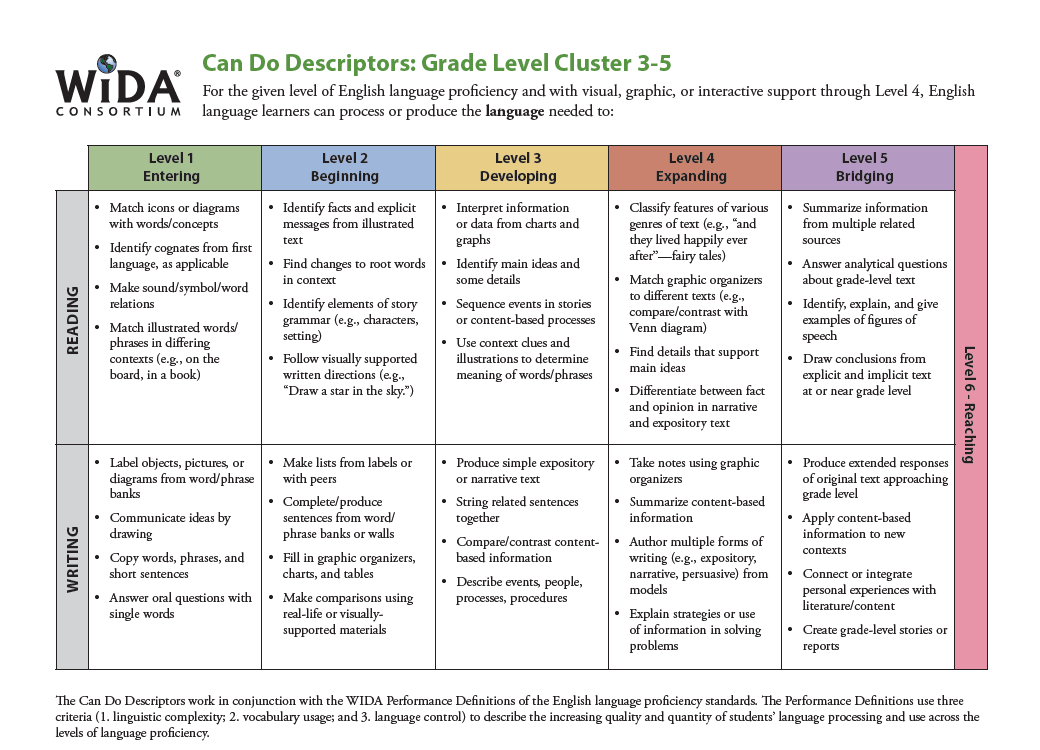 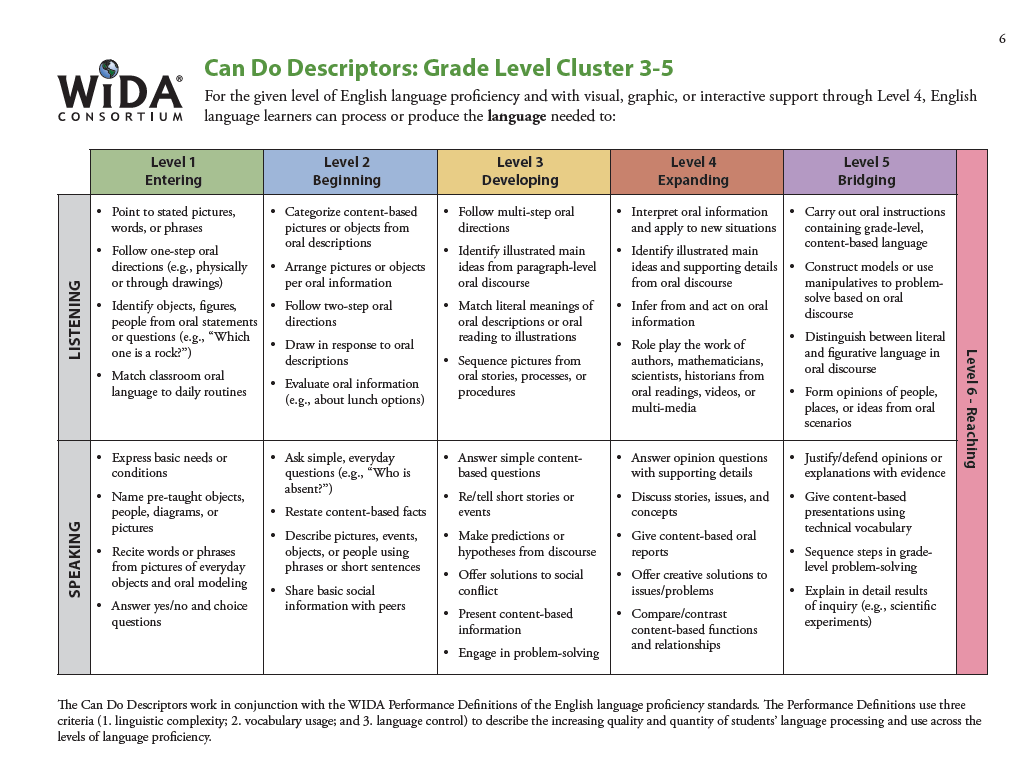 V.	VOCABULARYTier 1 Basic words that commonly appear in spoken language.  Because they are heard frequently in numerous contexts and with nonverbal communication, Tier 1 words rarely require explicit instruction. Examples of Tier 1 words are clock, baby, happy and walk.Tier 2 High frequency words used by mature language users across several content areas.  Because of their lack of redundancy in oral language, Tier 2 words present challenges to students who primarily meet them in print.  Examples of Tier 2 words are obvious, complex, establish and verify.Tier 3 Words that are not frequently used except in specific content areas or domains.  Tier 3 words are central to building knowledge and conceptual understanding within the various academic domains and should be integral to instruction of content.  Medical, legal, biology and mathematics terms are all examples of these words. Bringing Words To Life, Beck, Isabel L., McKeown, Margaret G., Kucan, Linda. The Gilford Press, 2002.VI.	RESOURCES AND MATERIALSBooks:  EnglishSergio and the Hurricane by Alexandra Wallner4th Grade Units of Study for Teaching Reading, By Lucy Calkins UNIT 2: Reading the Weather, Reading the World: Purposeful Reading of Nonfiction Book List (Below)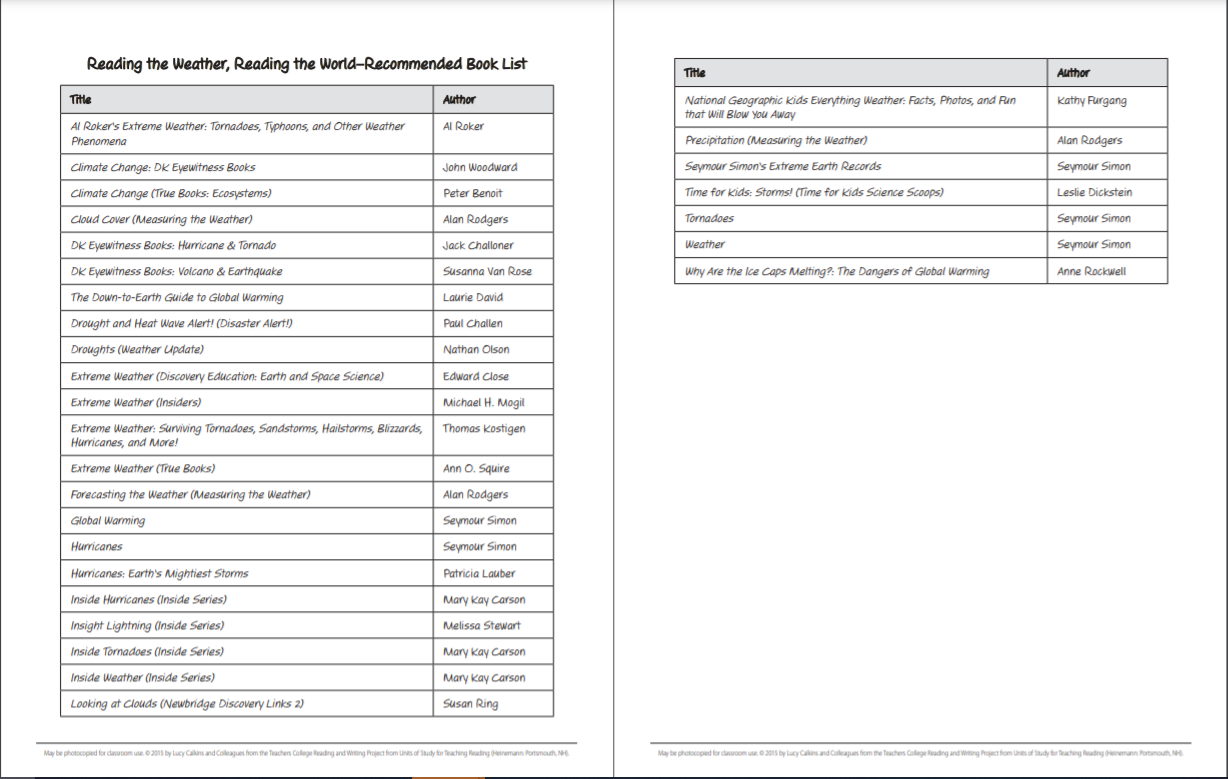 Informational WebsitesWeather	AccuWeather: Local, National, & Global Daily Weather Forecast https://www.accuweather.com/	National and Local Weather Radar, Daily Forecast, Hurricane & Information from The Weather Channel	https://weather.com/	Weather Underground: Local Weather Forecast, News and Conditions	https://www.wunderground.com/	WeatherBug: Local and National Weather Forecasts, Radar & News	https://www.weatherbug.com/	World Weather	https://www.worldweatheronline.com/lang/en-us/	Windy: Wind map & weather forecast	https://www.windy.com/?28.580,77.330,5	Ventusky - Wind, Rain and Temperature Maps	https://www.ventusky.com/What is weather?Weatherhttp://app.discoveryeducation.com/player/view/assetGuid/7F2D287C-3185-4407-A040-FE90B1A3934BWeather Smart: Weatherhttp://app.discoveryeducation.com/player/view/assetGuid/29EE9CCE-96AE-4E80-9C35-8A4E4281C364A First Look: Weatherhttp://app.discoveryeducation.com/player/view/assetGuid/5660F42F-3E5D-483F-99B7-B0EEED2AEB60An Introduction to Weather            http://app.discoveryeducation.com/player/view/assetGuid/6E9A7AD6-55C3-42B3-8BE5-330978B9CAE0Earth Science for Students: What Is Weather?            http://app.discoveryeducation.com/player/view/assetGuid/D116C6E8-FD84-41F2-88D7-98E4E7DB1A36Do clouds really predict the weather?	Clouds, Weather, and Lifehttp://app.discoveryeducation.com/player/view/assetGuid/876E3388-75E0-4F28-8693-5919FA0ED6CF	Cloudshttp://www.weatherwizkids.com/?page_id=64	 Mystery Science Storm Guide: How Can We Predict That It's Going to Stormhttps://mysteryscience.com/weather/mystery-2/local-weather-patterns-weather-prediction/47?r=13958666#slide-id-1303Why does the air temperature change?Air Makes Weather            http://app.discoveryeducation.com/player/view/assetGuid/328AB6D9-DDB0-4E61-9F4B-012E1679768FMeasuring Weather            http://app.discoveryeducation.com/player/view/assetGuid/967ADD5A-E476-4FC0-B157-C99C58B199B2Weather: Changes and Measurement            http://app.discoveryeducation.com/player/view/assetGuid/691A2C16-B716-4C19-8C3B-BBF6F01DA8BCHow Maps, Graphs, and Charts Help Meteorologists Observe the Weatherhttp://app.discoveryeducation.com/player/view/assetGuid/376FE4BF-80CB-425D-B745-395A2D3597F5Why does it rain, sleet, snow and hail?	Rain or Shine: Understanding the Weather           http://app.discoveryeducation.com/player/view/assetGuid/2CAB90DA-3C54-49D0-9847-AFACFBFD90CAHow does air pressure affect weather?Weather Smart: Heat, Wind, and Pressure             http://app.discoveryeducation.com/player/view/assetGuid/B2B07925-15A4-4728-875D-B4369021CC65Weather: Air in Action: Temperature, Pressure, and Humidity (2nd Edition)            http://app.discoveryeducation.com/player/view/assetGuid/CAB216DA-ACE0-4401-B46F-B4E05332175AHow can we use our own measurements to predict the weather?	Meteorology: The Science of Predicting Weather             http://app.discoveryeducation.com/player/view/assetGuid/50B3615E-59D5-4ED9-9416-2A809BF47A57
	Meteorologists Use Scientific Instruments to Measure and Predict Weather             http://app.discoveryeducation.com/player/view/assetGuid/41B66827-27D8-4138-99C2-A956141FB2C5
	Weather Smart: Forecasting and Weather Instruments             http://app.discoveryeducation.com/player/view/assetGuid/29340679-9632-44C6-B054-7A2E4DA551F2	Investigating Weather             http://app.discoveryeducation.com/player/view/assetGuid/31086FFA-B0E6-4177-970D-013827CD674FWhat weather conditions lead to dangerous storms?Types of Precipitationhttps://www.youtube.com/watch?v=WWy9N9TA35gViolent Weather             http://app.discoveryeducation.com/player/view/assetGuid/285CA310-F723-42D6-A522-B58E5C0C5DF9Weather Smart: Hurricaneshttp://app.discoveryeducation.com/player/view/assetGuid/E1BF7654-1495-4133-A016-A91390FDC173Weather Smart: Tornadoeshttp://app.discoveryeducation.com/player/view/assetGuid/B3C0DBEE-FB31-4DBE-94CC-F5381BE77817Weather Smart: Thunderstormshttp://app.discoveryeducation.com/player/view/assetGuid/57889EF0-8B43-4850-8A4A-14A27B497E50
	Video Quiz: Weather Smart: Thunderstorms           http://app.discoveryeducation.com/player/view/assetGuid/C84BB8D9-29DD-4717-A629-60D697141D40	What is the coldest place on Earthhttps://mysteryscience.com/mini-lessons/coldest-place#slide-id-5422Where do natural disasters happen in the USA?	How Drought Prone Is Your State?https://www.drought.gov/drought/news/how-drought-prone-your-state-look-top-states-and-counties-drought-over-last-two-decadesTracking Droughts Throughout Time:  Visualization Toolhttps://www.ncdc.noaa.gov/temp-and-precip/drought/historical-palmers/psi/201606-202005Hazard Maps of Natural Disasters in the UShttps://dynastypreppers.com/hazard-maps-us-natural-disaster-risk-maps/	Blizzards Are Becoming More Common in the US, Study Sayshttps://weather.com/science/weather-explainers/news/blizzards-more-common-study-bsu-jan-2017States At Risk: America's Preparedness Report Cardhttps://reportcard.statesatrisk.org/#inland_flooding_gradeTerrifying map shows all the parts of America that might soon floodhttps://grist.org/article/terrifying-map-shows-all-the-parts-of-america-that-might-soon-flood/TAG Extension.  How are climate and weather related?  Introduction to Weather and Climate            http://app.discoveryeducation.com/player/view/assetGuid/8FABD436-9411-4774-BAA4-7658ED30EA0EEarth Science: Weather and Climate            http://app.discoveryeducation.com/player/view/assetGuid/E274E85E-BB04-4B95-A1D5-CAC5AB20D5B9Weather Tools	Weather Wiz Kids weather information for kidshttps://www.weatherwizkids.com/weather-instruments.htmTools Used to Measure Tornadoeshttps://sciencing.com/tools-used-measure-tornadoes-8297640.htmlScience Experiment Websites	Build a Rain Gaugehttp://virginiafieldtrips.com/assets/files/Make%20a%20Rain%20Gauge.pdf	How to make a Barometer 	https://sercc.com/education_files/barometer.pdfBarometric Pressure: Good News – We're on the Rise! - Activityhttps://www.teachengineering.org/activities/view/cub_air_lesson04_activity2Marshmallow Masher | Science Experimenthttps://www.stevespanglerscience.com/lab/experiments/marshmallow-masher/Severe Weather FactsFun Hurricane Facts for Kids - Interesting Information about Cyclones & Typhoonshttps://www.sciencekids.co.nz/sciencefacts/weather/hurricane.htmlFlood Preparedness & Safetyhttps://www.ready.gov/floodsBlizzard: Its True Definitionhttps://www.weatherbug.com/news/Blizzard-Its-True-DefinitionWhat Causes a Tornado?https://youtu.be/LT7yRMLAkCYACPS Padlet: Severe Weather Resourceshttps://docs.google.com/presentation/d/1F-tHgrjHhk3nsCNErdfouqAbvjQ9Fecx5T8C31ubC5Y/edit?usp=sharingPLANNING PAGESI. FOCUS/MOTIVATIONCognitive Content Dictionary with Signal WordMeteorologist  AwardsObservation ChartsInquiry charts: What do you know about Weather? What do you want to know?Big book: The Most Important Book About WeatherFieldtripsPoetryInterest Pieces – guest speakers, videos, moviesPrediction Reaction GuideII.	INPUTWorld Map Graphic Organizer – United States’ Natural Disasters *ELD ReviewPictorial Input Chart – Tornado *ELD ReviewNarrative Input Chart – Sergio and the Hurricane *ELD ReviewInterest pieces – guest speakers, videos, moviesIII.	GUIDED ORAL PRACTICE10/2 with primary languageT-Graph for Social Skills: CooperationTeam co-op group evaluationOpen sort – picture file cardsClosed sort – picture file cards – classify, compare, orderMind mapping, list-group-labelTeam TasksPoetry/ChantsExploration ReportSentence Patterning ChartDaily review and processing of chartsNarrative RetellIV.	Reading/Writing ActivitiesWhole ClassProcess GridStory MappingExpository Reading/WritingModel Editing Process Using Group Frames (Teacher uses information from students to model appropriate writing)Big Book – The Important Book About WeatherCooperative strip paragraph Plus supporting details (expository, metaphors)Poetry FramesFound Poetry           Listen and SketchFlexible and Cooperative GroupingsSentence Patterning Chart with Word Cards (read and trade games)Ear-to-Ear ReadingCooperative Strip ParagraphTeam Tasks Expert GroupsFlexible Grouping for ELD differentiation, primary language, reading instructions, skill reinforcement (ELD review/retell)Individual WorkLearning LogsReading/Writing ChoiceInteractive JournalsIndividual tasksReading/Writing choices:  picture file cards, add to charts, make word cards, highlight poetry booklets, focused reading, poetry booklet, flip chantsWriter’s WorkshopMini-LessonsPlan, Share, Write, Revise, Edit, PublishConferencingAuthor’s Chair Extended Activities for IntegrationDaily ActivitiesRead AloudSilent Sustained Reading/Book SharingSilent Sustained WritingListening ActivitiesDaily News/Interest PiecePersonal InteractionFlexible group readingOccasional ActivitiesGuest speaker: Local News MeteorologistHands-on Explorations and ExperimentsTeam/Personal ExplorationFieldtrip to wildlife open spaceVI.  Assessment and FeedbackRe-visit Inquiry ChartLearning LogsWriting Prompt with RubricStudent Generated TestsTeam Task PresentationsStudent Portfolio and Presentation Graffiti WallStudent Action PlanVocabulary strips of “Where’s my answer?”Personal Exploration with RubricTeacher-created ExamsSAMPLE DAILY LESSON PLANDAY 1:FOCUS/MOTIVATIONCognitive Content Dictionary w/Signal Word Three Personal Standards and Literacy (Meteorologist)  Awards Observation ChartsPrediction Reaction GuideInquiry Chart Teacher Made Big Book PortfoliosINPUTGraphic Organizer Input Chart - United States’ Natural Disasters (Big Picture)Pictorial Input Chart—Tornado Pictorial	 GUIDED ORAL PRACTICEChantsT-graph for social skills – Team PointsPicture File CardsFree ExplorationOpen sort – list, group, labelClosed sort – provide categoriesProcess Graphic Organizer10/2 lecture, primary language groupsELD ReviewProcess Pictorial Input chart- Tornado 10/2 lecture, primary language groupsELD ReviewExploration ReportREADING/WRITINGListen & SketchInteractive JournalsEXTENDED ACTIVITIES FOR INTEGRATIONHands-on Explorations and ExperimentsGuest SpeakerField TripASSESSMENT/FEEDBACKHome/School ConnectionProcess inquiry charts, chants and input chartsQuizSAMPLE DAILY LESSON PLANDAY 2:FOCUS/MOTIVATIONCognitive Content Dictionary w/Signal WordProcess Home/School Connection Three Personal Standards and Literacy Awards INPUTNarrative Input – Sergio and the Hurricane by Alexandra WallnerGUIDED ORAL PRACTICET Graph for Social Skills/Team Points ReviewGraphic Organizer and Pictorial Input Chart Review with word cards (differentiated cards)Chants (TPR, highlight, sketch, picture file cards)Team Tasks10/2 lecture with primary language (Sergio and the Hurricane Narrative Input Chart)Narrative Input - Review with word cards and conversation bubblesELD review & primary language preview/reviewREADING/WRITINGTeam Tasks Inquiry ChartGraphic OrganizerPictorial InputExpert GroupTeam Share & Process T-graphLearning LogEXTENDED ACTIVITIES FOR INTEGRATIONHands-on Explorations and ExperimentsGuest SpeakerField TripASSESSMENT/FEEDBACKProcess charts/ chantsHome/School ConnectionLearning LogSAMPLE DAILY LESSON PLANDAY 3:FOCUS/MOTIVATIONCognitive Content Dictionary w/Signal WordProcess Home/School connectionThree Standards and Literacy AwardsREADING/WRITINGTeam TasksExpert GroupTeam Share & EvaluationGUIDED ORAL PRACTICET-Graph/team points review Narrative Input - Review with story map/word cards/conversation bubblesPoems/ChantsSentence Patterning Chart (AKA Farmer-in-the-Dell) – change verb to –ing Reading GameTrading GamesFlip ChantMind MapProcess Grid GameREADING/WRITINGFlip ChantRead AloudInteractive JournalsFlexible Group Reading- leveled, skill, heterogeneous, homogeneous, ELDExpert Groups Team TasksCooperative Strip Paragraph (read,respond, revise and edit)EXTENDED ACTIVITIES FOR INTEGRATIONHands-on Explorations and ExperimentsGuest SpeakerField TripASSESSMENT/FEEDBACKProcess Inquiry ChartHome School ConnectionLearning LogQuizSAMPLE DAILY LESSON PLANDAY 4:FOCUS/MOTIVATIONCognitive Content Dictionary with “stumper word” (student self-selected vocabulary)Process Home School ConnectionThree Personal Standards and Literacy Awards GUIDED ORAL PRACTICEPoetry/ChantsREADING/WRITINGProcess T-Graph & Oral Evaluation Team tasksFlexible Groups Reading- leveled, skill, heterogeneous, homogeneous, ELDCoop Strip Paragraph group- struggling/emergent readersClunker and Links- at or above grade level with SQ3RELD Group Frame-- Story or Chart Retell Team PresentationsEar-to-Ear Reading with Poetry BookletRead the Walls with individual CCDTeam Writing Workshop, topic based on narrative input chartPersonal Exploration WorkEXTENDED ACTIVITIES FOR INTEGRATIONHands-on Explorations and ExperimentsGuest SpeakerField TripTeam/Personal ExplorationASSESSMENT/FEEDBACKInteractive JournalsProcess Inquiry ChartGraffiti WallWriting Prompt with RubricPersonal Exploration – Weather Event ModelQuizSAMPLE DAILY LESSON PLANDAY 5:FOCUS/MOTIVATIONCognitive Content Dictionary with “stumper word” (student self-selected vocabulary)Process Home School ConnectionThree Personal Standards and Literacy Awards Poetry/ChantsREADING/WRITINGAction PlanTeam Tasks-Living Walls-Individual tasks-ELD Group Frame with Pictorial Input ChartProcess T-graph-Written Evaluation-Team PresentationInteractive JournalsListen and SketchFlexible group reading - Guided readingTeam Tasks:- Team Big Book Page "The Most Important Thing About…"- Team Evaluation- Team Presentation EXTENDED ACTIVITIES FOR INTEGRATIONHands-on Explorations and ExperimentsGuest SpeakerField TripTeam/Personal ExplorationASSESSMENT/FEEDBACKPersonal Exploration w/the Inquiry ChartExpert Group PresentationsShare Team ExplorationsEvaluate Week/Unit (letter)Jeopardy with Process Grid Metacognition of learning - WritingTeacher and Students Generated TestSummative Test* When you print these for your class, add a picture to make it more comprehensible and engaging for students. Due to copyright, we don’t include them here.Literacy Award: BookmarksPrediction/Reaction GuideDirections: Please respond by sketching and writing below. What does precipitation mean? Precipitation means___________________.What is an ecosystem? An ecosystem is ___________.What are some types of clouds associated with weather events? A ______is  a type of cloud.How are humans affected by blizzards? A blizzard affects humans by _________________.Give an example of how tornadoes impact ecosystems.  A tornado affects _______ by ___________.Big Book: Teacher MadeBig Book:  The Most Important Thing About WeatherCreated by Lori McAndrewsPage 1:   Table of Contents Weather vs ClimateWater Cycle and PrecipitationCloudsTemperatureAir PressureWindFrontsTornadoHurricanesFloodsDroughtsBlizzardsGlossaryPage 2: The most important thing about weather is that weather conditions and phenomena affect ecosystems and can be predicted.Weather is the daily condition of the air, or the atmosphere.  It is caused by heat from the sun, air pressure, air masses, and moisture.  Weather is the minute-by-minute changes in the atmosphere.The average weather data over at least 30 years determines a region’s climate.  Some weather components that make up a region’s climate include the average temperature, humidity, wind, and amount of precipitation, the liquid and solid water that falls from clouds and reaches the ground.But the most important thing about weather is that weather conditions and phenomena affect ecosystems and can be predicted.Page 3:The most important thing about weather is that weather conditions and phenomena affect ecosystems and can be predicted.Heat from the sun causes water to evaporate .  Evaporation occurs when liquid water turns into a gas and rises into the air, called water vapor.This water vapor begins to cool as it rises and forms liquid water again.  Millions of tiny water drops come together to form clouds.  This is called condensation.But the most important thing about weather is that weather conditions and phenomena affect ecosystems and can be predicted.Page 4:The most important thing about weather is that weather conditions and phenomena affect ecosystems and can be predicted.Clouds are formed when water vapor rises, cools, and comes together.There are many types of clouds.  Clouds can look different from one another.  Clouds can bring different types of weather.Stratus Clouds are smooth, gray clouds that blanket the sky.  These clouds cause rainy, wet weather.Cirrus Clouds are high, thin, feathery clouds.  They are made up of ice crystals.  These clouds cause clear, sunny weather.Cumulus Clouds are fluffy, white clouds with flat bottoms.  These clouds cause fair, clear, or sunny weather.Cumulonimbus Clouds are smooth, gray clouds that blanket the sky. These clouds cause rainy, wet weather.But the most important thing about weather is that weather conditions and phenomena affect ecosystems and can be predicted.Page 5:The most important thing about weather is that weather conditions and phenomena affect ecosystems and can be predicted.Weather is caused by heat from the sun.  You can feel the warmth of the sun on our face on a hot, summer day.  The amount of sunlight we receive on earth causes changes in the temperature.We measure temperature using a thermometer.  It is measured in degrees in both Fahrenheit and Celsius.But the most important thing about weather is that weather conditions and phenomena affect ecosystems and can be predicted.Page 6:  The most important thing about weather is that weather conditions and phenomena affect ecosystems and can be predicted.Weather is caused by air pressure.  We cannot see the air molecules around us but we can feel them when the wind blows.The weight of the air molecules as gravity pulls it towards the ground is known as air pressure.  When there is more air pushing down on the ground, we have high pressure.  High pressure is caused by cold air sinking.  When air is warm, it rises.  This causes low pressure because there is less air pushing down on the ground.A barometer is used to measure air pressure.But the most important thing about weather is that weather conditions and phenomena affect ecosystems and can be predicted.Page 7:The most important thing about weather is that weather conditions and phenomena affect ecosystems and can be predicted.Wind is air put into motion.  An anemometer is used to measure wind speed and a weather vane is used to measure the direction the wind blows.Wind can be a gentle breeze or it can be strong like in a tornado or hurricane.But the most important thing about weather is that weather conditions and phenomena affect ecosystems and can be predicted.Page 8:The most important thing about weather is that weather conditions and phenomena affect ecosystems and can be predicted.A front is a boundary separating two different masses of air.When a front passes over an area, it means a change in the weather conditions. But the most important thing about weather is that weather conditions and phenomena affect ecosystems and can be predicted.Page 9:The most important thing about weather is that weather conditions and phenomena affect ecosystems and can be predicted.Tornados look like long tubes that stretch from the sky to the ground.  They are spinning columns of air that can form in clouds during a thunderstorm.  Since we cannot see air, what we see is the dust that is picked up by the wind.Tornados can form at any time of the year but most of the time they form during the warm weather of spring and summer.  There is a place in the United States referred to as Tornado Alley.  More tornadoes happen here than anywhere else in the world!A tornado can have a significant impact on human activities and communities.  They can cause extreme damage to buildings and the land when they touch down.  Since tornadoes are difficult to predict, many people have lost their lives due to tornadoes.But the most important thing about weather is that weather conditions and phenomena affect ecosystems and can be predicted.Page 10:The most important thing about weather is that weather conditions and phenomena affect ecosystems and can be predicted.Hurricanes are storms that begin over the oceans.  They bring heavy rain and strong winds.  The wind speeds can exceed 100 miles per hour.  These winds can destroy houses and pull up trees.Since hurricanes take some time to develop, weather forecasters are able to give people warning and opportunities to evacuate the areas they are predicted to hit.  Hurricanes can cause millions of dollars worth of damage.But the most important thing about weather is that weather conditions and phenomena affect ecosystems and can be predicted.Page 11:The most important thing about weather is that weather conditions and phenomena affect ecosystems and can be predicted.Heavy rains can cause rivers and lakes to flood.  When a river or lake overflows from too much water, it can sweep away anything in its path.  Floods can cause damage to buildings,  severe erosion, and loss of human life.But the most important thing about weather is that weather conditions and phenomena affect ecosystems and can be predicted.Page 12:The most important thing about weather is that weather conditions and phenomena affect ecosystems and can be predicted.A drought is a prolonged period of little to no rain.  Droughts can cause an extreme impact on an ecosystem.  Crops can fail, wild fires could become more probable, drinking water for animals and humans could also be impacted.But the most important thing about weather is that weather conditions and phenomena affect ecosystems and can be predicted.Page 13:The most important thing about weather is that weather conditions and phenomena affect ecosystems and can be predicted.A blizzard is caused by several weather conditions.  A blizzard’s characteristics include large amounts of snow, high winds, and freezing temperatures.A blizzard can trap people in their cars and homes, it may be difficult for people to get the things they need.  Power outages are possible.  Animals may find it difficult to find food or shelter.But the most important thing about weather is that weather conditions and phenomena affect ecosystems and can be predicted.Page 14:  Glossaryanemometer:  an instrument used to measure wind speed and directionatmosphere:  the layer of gas that surrounds Earthbarometer:  an instrument that measures air pressure  climate:  the average measurements of temperature, wind, humidity, snow, and rain in a place over the course of a long time condensation:  a process by which water vapor turns to a liquidevaporation:  a process where liquids change to a gas or vaporforecaster:  a person who predicts the future in weather conditionsgravity:  is a pulling force that works across spacehumidity:  the amount of water vapor that is in the airprecipitation:  the liquid and solid water that falls from clouds and reach the ground; drizzle, rain, snow, sleet, hailthermometer:  an instrument used for measuring or showing temperature (how hot or cold something is)water vapor:  tiny particles of liquid or solid in a gasGraphic Organizer: United States’ Natural Disasters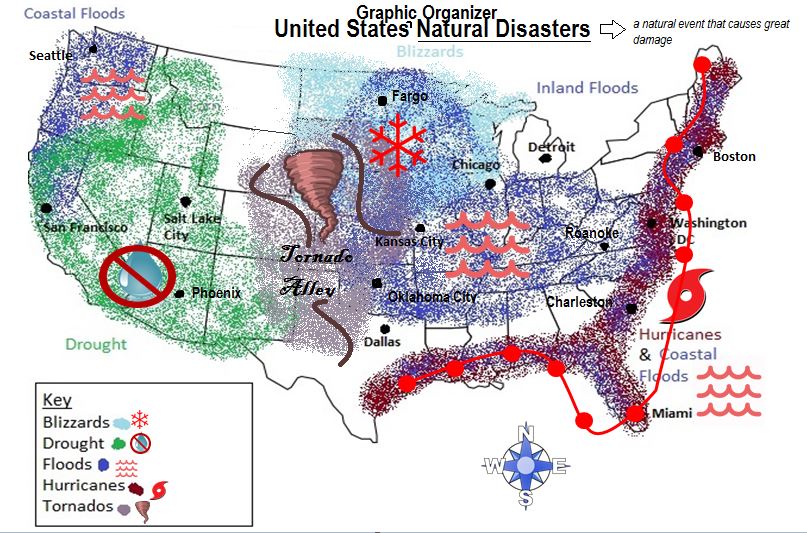 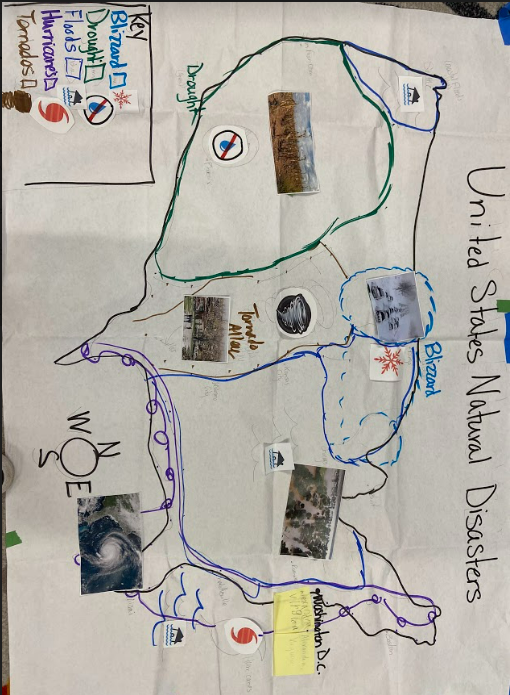 United States’ Natural Disasters Graphic Organizer:  ELD ReviewBackground Information for Graphic OrganizerBackground Information: United States’ Natural Disasters Graphic OrganizerResourced from https://kids.kiddle.co/Natural_disasterAdjust the amount of information you share based on your class and your focus areas. Add title and meaning of ‘natural disaster’Natural disasters are major events that cause great damage through natural processes of the Earth. A natural disaster can cause a loss of life or property damage, and leaves some economic damage after it has been completed. Examples include floods, hurricanes,tornadoes, volcanic eruptions, earthquakes, tsunamis, and other geologic processes. Add a compass rose. (Optional: NW, NE, SW, SE)Sketch oceans  Refer to cardinal directions and compass rose as you add each ocean (Pacific Ocean & Atlantic Ocean).Add map key.Maps often use symbols or colors to represent things, and the map key explains what they mean.  “On our map, these will help us identify our natural disasters. Our first natural disaster is blizzards, the symbol we will use to identify this will be a snowflake and the color blue.” (Add to key).Add each natural disaster (info below) to the key.  Share a picture of the natural disaster and provide information about the natural disaster as you add it to the map.  Allow turn and talk after each addition to provide student discourse and personal connections “One time I was in a hurricane…”Add pictures from expert groups, highlighting which natural event and where they are located in the United States.Natural Disasters--Formation and Locational ReasoningDroughtDrought is when there is a lot less precipitation, like rain or snow,  than an area normally gets over a long period of time. Hot dry winds, a shortage of water, high temperatures and watering evaporating  from the ground can contribute to conditions of drought. Droughts result in crops failing or dying and shortages of water.FloodsA flood is an abundance or overflow of water. The overflow of water 'submerges' or overflows land. A flood is often identified as a temporary covering of the land with water which is usually not covered by water. The overflow of water can come from anywhere. For example a river, a lake or a reservoir. When the water escapes its usual boundaries, flooding occurs.  In order to be considered a flood the water will cover land used by people like a village, city or a road.BlizzardsBlizzards are severe winter storms characterized by heavy snow and strong winds. When high winds stir up snow that has already fallen, it is known as a ground blizzard. Blizzards can impact local economic activities, especially in regions where snowfall is rare. U.S. Wheat crops were destroyed by the Great Blizzard of 1888. More than 300 people died, 26 states and Canada were affected. TornadosA tornado is a violent and dangerous rotating column of air that is in contact with both the surface of the Earth and a cumulonimbus cloud, or the base of a cumulus cloud in rare cases. It is also referred to as a twister or a cyclone.  Tornadoes come in many shapes and sizes, but are typically in the form of a visible funnel, whose narrow end touches the Earth and is often encircled by a cloud of debris and dust. HurricanesHurricanes or typhoons (sometimes called tropical cyclones) form when movement causes warm, moist air above the ocean to rise.  Warm air rises quickly. Tropical cyclones are powered by warm, humid ocean air. When they go onto land, they weaken. They die when they spend a long time over land or cool ocean water.Tornado Pictorial Input Chart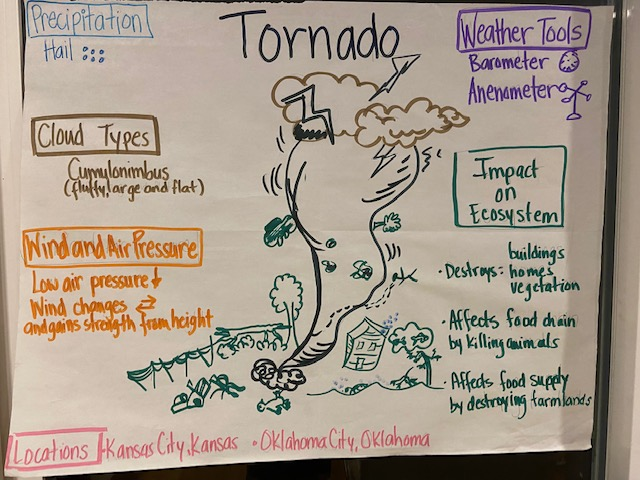 Tornado Pictorial Input - PIC -  ELD Review QuestionsBackground Information for Pictorial InputBackground Information: Tornado Pictorial Input ChartPrecipitationThe Tornado is one of the many extreme weather events people experience. A tornado is a rapid column of air. A tornado typically begins with a thunderstorm that can bring precipitation. The type of precipitation that a tornado typically begins with is called hail. A tornado can also bring lightning and flash floods.  Cloud TypesAs a rapid rotating column of air, a tornado  makes contact with both the surface of Earth and a cumulonimbus cloud. A cumulonimbus cloud might look fluffy on the top but flat on the bottom. You will usually see cumulonimbus clouds before a storm. Wind and Air PressureTornados begin with a thunderstorm. When a thunderstorm moves air pressure drops. Therefore tornados are known to have low air pressure. Tornadoes have high wind speeds that can reach up to 300 miles per hour.  These powerful winds can change and move in many directions. As the air rotates horizontally and then vertically, the tornado gains strength from its height. Tornados begin with a thunderstorm, but not just any thunderstorm, this special kind of thunderstorm is called a supercell and it creates tornadoes.  Weather ToolsTornadoes are very difficult to measure because of their dangerous wind speeds, thunderstorms, and unpredictability.  Meteorologists use various types of tools to help them measure and predict tornadoes.  A barometer is a weather tool or instrument used to measure air pressure. An anemometer is an instrument that measures wind speed. The most common type of anemometer has three or four cups attached to horizontal arms. The arms are attached to a vertical rod. As the wind blows, the cups rotate, making the rod spin. The stronger the wind blows, the faster the rod spins. The anemometer counts the number of rotations, or turns, which is used to calculate wind speed. Impact on the EcosystemA tornado is an extreme weather event that impacts our Ecosystem. A tornado moves as fast as 300 miles per hour and it can be up to 50 miles wide, so it can cause a lot of damage.  As a tornado moves along the ground, the force of the wind in a tornado is so strong that it can lift up things in its path.  A tornado can destroy buildings and trees.  The loss of trees means animals lose their homes.  Some tornadoes have even picked up cars and cows.  When a tornado kills animals it affects the food chain.  When tornadoes destroy the farmland and crops,  our food supply is affected.  LocationsTornadoes occur all over the world. In the United States, the central or middle part of the country has a large flat area where more than 500 tornadoes typically occur every year. This area is known as “Tornado Alley” and it includes states such as Texas, Nebraska, Missouri, Arkansas, Oklahoma, Missouri, Iowa, North and South Dakota. The two cities with the highest number of tornadoes each year are Kansas City, Kansas and Oklahoma City, Oklahoma. Narrative Input Chart	                                                   Sergio and the HurricaneBy Alexander WallnerPage 1Sergio lived in Puerto Rico.  He lives with his mama, papa, dog Peanut, and cat Misu in a cottage across the street from the ocean.Page 2Every morning he sat on the beach with Peanut, watching the wind-surfing  boats sail on the turquoise water.  But today the ocean was dark green and the waves were too high and choppy for small boats. “A storm must be coming,” Sergio said, scratching Peanut’s ear.Why does Sergio think a storm is coming?Page 3Sergio walked to the small park down the street.  Usually the park was full of people.  But today there was no one.           The air was hot, his skin felt sticky with sweat.Why was the park empty?  Where do you think everyone is?Page 4Sergio bought an ice cream cone at his friend Raffi’s stand.           “Hurricane weather,” Raffi said, frowning.  “The TV says a huge storm is coming our way.”“I hope you’re right!” Sergio said.  He was too young to remember the last big hurricane that had hit San Juan, so he was excited.“A hurricane is a very serious thing,” said Raffi, still frowning.Why do Raffi and Sergio have different reactions to the possibility of a hurricane?Page 5Sergio ran home.           “Mama!  Mama!” he cried.  “Raffi says a hurricane is coming!”“Yes, Sergio,” said mama. “I know.  Hurry, we must go to the supermarket to get some supplies before the hurricane comes.”           The supermarket was crowded.  Lots of people were preparing for the hurricane.As they drove home, they saw people boarding up windows with sheets of plywood or crisscrossing masking tape over them.           “Why are they doing that?” Sergio asked.“To keep the glass from shattering and hurting people,” Mama explainedPage 6Hurricane reports blared from car radios.  It’s so exciting!  Sergio thought.           When they got home, Papa was putting metal shutters over the windows.            “Papa! Papa!” Sergio cried, jumping up and down.  “Do you think it will be a big hurricane?”“A hurricane is a very serious thing.”  Papa said.  “After you help Mama with the groceries, I will need your help outside.”Papa and Sergio put the outdoor furniture in the garage.  Then Sergio watched Papa cut the coconuts off the palm trees in the yard. Why did Papa and Sergio cut the coconuts off the palm trees?It was late in the afternoon when everything was done.  Soon after dinner, rain began to drum on the roof.  Sergio peeked through the crack in the shutters.Page 7Sand from the beach sliced across the road.  Waves as tall as hills slammed the cement seawall across the street.After the excitement of the day, Sergio was very tired.  He fell asleep listening to the wind howl.Page 8Sometime later, Sergio woke suddenly.  The howling wind was rattling the shutters like it wanted to break in.Sergio saw a candle burning on his dresser.  The electricity must have gone out!  He felt afraid all by himself, so he went into his parents’ room and snuggled into bed with them.Would you have been scared?Page 9They listened to a battery operated radio.  “Wind is gusting up to 170 miles per hour,” a voice crackled. “Utility poles are snapping like matchsticks.  Electricity is out all over San Juan and the east coast.  Please, everyone, stay indoors until the hurricane is over!”Page 10            The hurricane was wild and noisy.  It wasn’t as much fun as Sergio had thought it was going to be.             “I’m scared,” Sergio admitted, so Papa told him a story.The last time there was a really big hurricane like this was when your grandmother was young.  She lived on a farm.  The wind blew so hard that it scared the cow, who knocked over an oil lamp.  The straw caught fire, but your grandmother used some big cans of milk to put it out just in time to save the barn.Papa’s voice was warm and comforting and Sergio soon fell asleep.  When he awoke, it was late morning.  What made Sergio change his mind about the storm?Page 11Sergio ran to the kitchen.  His mother put her arms around Sergio, “the hurricane is over.  Let’s go outside to see what happened.”The sun was shining and the ocean was calm, almost as if there had never been a  hurricane.  But there was a lot of damage.  Flying sand had blasted the pink paint off the front of the cottage.  The palm trees had knocked some of the tiles off the roof.Page 12Sergio’s family would have to do a lot of work, but not as much as the neighbors.  Old Mr. Gonzales’s banyan tree had uprooted and crashed into his house.Page 13Along the street, trees and utility poles had fallen and crashed into fences, houses, and cars.  Water flooded the streets and where drain pipes were clogged.What was some of the damage that the hurricane caused?Page 14Slowly, carefully, Sergio walked to the park.  Most of the palm trees had lost their leaves and some had broken in half.  Raffi was looking sadly at the heap of rubble that had been his stand.  “It will take a lot of money to build a new one,” he said, sighing.Page 15That afternoon, Sergio went to the beach with Peanut and played in the water.  The beach was full of people.  Everyone in San Juan had the day off, but no one was smiling.  It would take a lot of time and hard work to clean up the mess the hurricane had made.Page 16There was no electricity.  The pumpls that brought water to the city were not working.  Instead, a truck brought fresh water in big plastic bottles to Sergio’s street.Have you ever had a time when you did not have electricity?Page 17             “Help me carry fresh water from the truck,” said Mama.Page 18              “Pick up the dead branches around the house,” said Mama.Page 19“Help me shovel the sand from the yard,” Papa said. At the end of the day, Sergio felt very dirty.  “May I take a bath?” he asked.“No, dear, only a sponge bath,” Mama said.  “We must only use this water  for drinking and cooking.”After all that work, how would you feel about not being able to take a bath or a shower?Page 20A few nights later it rained hard.  Sergio and his parents ran to the backyard with soap and shampoo and took long showers.  It felt good!Page 21For many weeks, men cut up the trees that had fallen into power lines.  Then, one day, electricity flowed through the wires again.A few days later, water came out of the faucets.  School started, and Mrs. Hernandez, Sergio’s teacher, gave the class a science lesson on hurricanes.Page 22After many months, most people had repaired and painted their houses and cleaned up their streets.  They were happy again and things were back to normal.Page 23One day, Papa asked, “Will you ever forget the hurricane, Sergio?” “No, Papa,” he said.  “And I’ll never wish for one again.”Sergio and the Hurricane:  ELD Review QuestionsWeather – El ClimaPoetry Booklet (Cover) – Librito de cantos y poesía (portada)Meteorologists Here, Meteorologists ThereBy Sofía Meléndez ContrerasMeteorologists here, meteorologists there,Meteorologists, meteorologists everywhere.Ecstatic meteorologists reporting cheerfully,Avid meteorologists predicting rapidly,Studious meteorologists studying closely,And joyous meteorologists analyzing eagerly. Meteorologists in cold cities.Meteorologists throughout hot countries.Meteorologists on top of mountains.And meteorologists from all states.Meteorologists here, meteorologists there,Meteorologists, meteorologists everywhere.Meteorologists! Meteorologists! Meteorologists! Weather Tools Yes Ma'amWritten by Rebecca Pittman 2016Is this a thermometer? 		Yes ma'am.Is this a thermometer? 		Yes ma'am.How do you know? 		It has a number line.How do you know?			It has degrees.What do you use it for? 		To measure temperature.What do you use it for? 		To measure temperature.Is this a rain gauge? 		Yes ma'am.Is this a rain gauge?		Yes ma'am.How do you know? 		It has a container.How do you know?			It has a number line.What do you use it for? 		To measure precipitation.What do you use it for? 		To measure precipitation.Is this a barometer? 		Yes ma'am.Is this a barometer?		Yes ma'am.How do you know? 		It has a round dial.How do you know? 		It has a pointer.What do you use it for? 		To measure air pressure.What do you use it for? 		To measure air pressure.Is this a wind vane? 		Yes ma'am.Is this a wind vane? 		Yes ma'am.How do you know? 		It has arrows and directions.How do you know?	 		It spins with the wind.What do you use it for? 		To measure wind direction.What do you use it for? 		To measure wind direction.Is this an anemometer? 		Yes ma'am.Is this an anemometer? 		Yes ma'am.How do you know? 		It has cups.How do you know? 		It spins with the wind.What do you use it for? 		To measure wind speed.What do you use it for? 		To measure wind speed.Weather CadenceBy Sofía Meléndez ContrerasI’m a meteorologist and I am here to sayI study weather everydaySometimes I study and I get wetWeather events are everywhereSound off! BlizzardSound off! HurricaneSound off! 1-2-3 Weather events!I am a blizzard and I am here to sayYou could see me any dayHeavy snowfall comes with meWeather events can happen anywhereSound off! BlizzardSound off! HurricaneSound off! 1-2-3 Weather events! I am a hurricane and I am here to sayYou could see me in the EastWind and clouds are with meWeather events can happen anywhereSound off! BlizzardSound off! HurricaneSound off! 1-2-3 Weather events!Air PressureBy Sofía Meléndez ContrerasTune: I’m a nutI am air pressureTemperature and elevationCan change my flowI am air pressure (clap/clap)I am air pressure 2xI am low pressureThe cold moves upI am present in a flood and a tornadoI’m low pressure (clap/clap) I’m low pressure 2xI am high pressureThe heat leads me downWarmer is less dense than cooler air for sureI’m high pressure (clap/clap)I’m high pressure (clap/clap)2xWeather Cadence IIBy Sofía Meléndez ContrerasI’m a meteorologist and I am here to sayI study weather everydaySometimes I get wet here and thereWeather events are everywhereSound off! FloodingSound off! HurricaneSound off! TornadoSound off! 1-2-3 Weather events!I am a blizzard and I am here to sayHeavy snowfall comes with me everydayI’m a weather event that happens when is coldI better bundle up so I am toldSound off! Freezing coldSound off! Strong windsSound off! It can happen here!I am drought and I am here to sayWater is gone when I come to stayI bring famine and disease in my pathWith me there is no water to take a bathSound off! Lack of rainSound off! Plants are deadSound off! We don’t want it in this place!I am a tornado and I am here to sayThunderstorms are always in my wayLow air pressure strengthens me and helps me stayWatch for the things that are in my waySound off! Brings hailSound off! High wind speedSound off! Get out of here!Student _______________________________Adult________________________Project GLADHome/School Connection #1Grade 4 - Weather Unit Ask an adult in your family to share an experience they’ve had with any of the following: tornado, drought, flood, or hurricane. They can share a story that they have heard if they do not have an experience of their own. Sketch or write down what you learn from them.Student _______________________________Adult________________________Proyecto GLADConección entre el Hogar y la Escuela # 1Grado 4 - Unidad meteorológicaPídele a un adulto de tu familia que comparta una experiencia que haya tenido con cualquiera de los siguientes: tornado, sequía, inundación o huracán. Pueden compartir una historia que hayan escuchado si no tienen una experiencia propia. Dibuja o escribe lo que aprendas de ellos.Estudiante ___________________________Adulto________________________Project GLADHome/School Connection #2Grade 4 - Weather Unit Ask a family member or another adult if they know any sayings, songs, superstitions, or stories about the weather? Sketch or write down what you learn from them.Estudiante ___________________________Adulto________________________Proyecto GLADConección entre el Hogar y la Escuela # 2Grado 4 - Unidad meteorológicaPregúntale a un miembro de la familia u otro adulto si conocen dichos, canciones, supersticiones o historias sobre el clima. Dibuja o escribe sobre lo que aprendas.Estudiante ___________________________Adulto_____________________________Project GLADHome/School Connection #3Grade 4 - Weather Unit Sketch a picture of the different types of precipitation. Explain how the different types of precipitation are associated with different types of clouds and weather events. Remember to use the words hail, rain, and snow.Student _______________________________Adult________________________Project GLADHome/School Connection #4Grade 4 - Weather Unit Weather tools are utilized to measure different types of precipitation. Some of them are the barometer, anemometer, rain gauge, thermometer, meter stick, and weather balloon. 1. Sketch 2 of your favorite weather tools. 2. Write about these tools and when you would use them. 3. Read and show your sketches to an adult. Remember to use words like tornado, blizzard, drought, flooding, and hurricane. 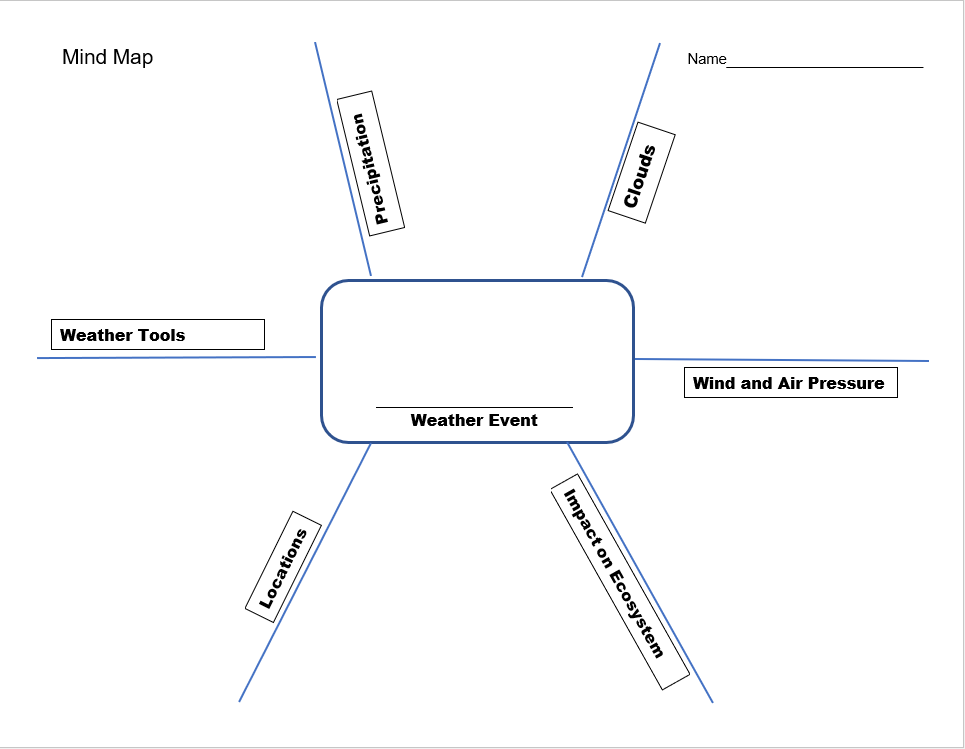 Expert Group 	1								Name: _________________HurricanePrecipitation and CloudsHurricanes start as thunderstorms. Cumulonimbus clouds bring heavy rain.  Warm ocean water helps increase the power of a hurricane. Hurricanes can cause flooding due to heavy rains and storm surge.  These storms can be devastating since they can last from a few hours to multiple days.Wind and Air PressureHigh winds can be associated with flooding. Hurricanes have strong winds and can cause flooding in coastal areas due to heavy rains and when storm surges bring ocean water onto the land.  Low air pressure systems can bring storms and heavy rainfall.  When air pressure falls quickly or stays low over a period of time, lots of moisture rises into the atmosphere and creates rain clouds. With fast, intense precipitation, or extended precipitation, flooding can occur.  Location and Impact on EcosystemHurricanes can damage homes, schools, stores, farms, animal habitats, and more. The high levels of water can cause flooding storm surges that are common in hurricanes can drown people and animals.  People and animals may be forced to relocate, especially from diseases brought by dirty water.  High winds that accompany hurricanes can cause damage to buildings and bridges.  Hurricanes can strike any coastal areas but are most common on the eastern coast of the United States and in the Gulf of Mexico. Cities that are struck the most are Miami, Florida, and Charleston, South Carolina.Weather ToolsThe tool meteorologists use to measure precipitation levels is a rain gauge. A rain gauge is used to measure rainfall. Meteorologists use barometers to measure the air pressure in the atmosphere. A meteorologist uses satellites and radar to track these storms.  They can warn people if a hurricane is headed their way.Expert Group 2								Name: _________________Flooding Precipitation and CloudsHigh levels of precipitation trigger flooding. Cumulonimbus clouds are associated with heavy rain. Most floods are caused by heavy rain and melted snow.  When this excess water drains into rivers and streams quickly, the water levels rise.  When rivers and streams overflow,  cities, towns and farms are flooded. Wind and Air PressureHigh winds can be associated with flooding. Hurricanes have strong winds and can cause flooding in coastal areas due to heavy rains and when a storm surges bring ocean water onto the land.  Low air pressure systems can bring storms and heavy rainfall.  When air pressure falls quickly or stays low over a period of time, lots of moisture rises into the atmosphere and creates rain clouds. With fast, intense precipitation, or extended precipitation, flooding can occur.  Location and Impact on EcosystemFloods can damage homes, schools, stores, farms, animal habitats, and more. The high levels of water in a flood  can kill plants that are not adapted to live in wet conditions. Swift currents that are common in flood waters can drown people and animals.  People and animals may be forced to relocate, especially from diseases brought by dirty water.  Landslides are another impact on our ecosystem from flooding.  Flooding can happen anywhere. However, if you live near lakes, rivers or any water sources, you are at a higher risk. Areas such as Roanoke, Virginia, and Seattle, Washington, are often affected by floods.Weather ToolsThe tool meteorologists use to measure precipitation levels is a rain gauge. A rain gauge is used to measure rainfall. Meteorologists use barometers to measure the air pressure in the atmosphere. The data that is collected from both of these instruments can help us determine if a flood is in the forecast. Expert Group 3								Name: _________________Drought Precipitation and CloudsDroughts are long periods of very dry weather. This period of time could last for months or even years! During a drought, there are minimal clouds and less than normal precipitation, or moisture. Water levels get lower in ponds, lakes, and rivers. Water also evaporates from these bodies of water. During a drought, not enough rain or snowfall occurs to replenish water supplies.Wind and Air PressureFast-moving belts of wind take wavy, meandering paths around the planet called jet streams. Meteorologists worry whenever those swings and dips form omega-shaped curves that look like waves. When that happens, warm air travels further north and cold air moves further south. The result is a succession of unusually hot and cold weather systems along the same latitude. Under these conditions, winds often weaken and dangerous weather can remain stuck in the same place for days or weeks at a time—rather than just a few hours or a day—leading to prolonged heat waves or droughts.Location and Impact on EcosystemDesert areas in the SouthWestern United States such as Phoenix, Arizona and Salt Lake City, Utah, are greatly affected by drought. This leads to other environmental hazards, including wildfire, flash floods, and landslides. Dry land leads to dry vegetation. Dry grass, plants, and trees can more easily die or catch fire. Then animals can’t find food to survive. When farmers can’t produce enough crops, there is a shortage of food. This means people have low food supply and can result in famine or starvation. Without a water supply in many living areas, deadly disease can also skyrocket!Weather ToolsTo measure a drought, meteorologists monitor levels of participation and moisture with a rain gauge, or udometer. Thermometers are used to track weather patterns of high heat. If low rain and snowfall are tracked for long periods of time with high temperatures, droughts are likely to occur. Expert Group 4							Name: _________________Blizzard Precipitation and CloudsA blizzard is a severe storm where heavy snow falls.  This storm will also have freezing temperatures and  strong, gusting winds. Clouds that produce precipitation as rain or snow are called frontal cirrostratus, altostratus and nimbostratus clouds. Nimbostratus clouds produce the most intense precipitation but don't produce all the elements that create a blizzard.Wind and Air PressureLow air pressure currents are ideal for blizzards. Strong winds can cause blinding snow and whiteouts.   Sustained strong winds (35 m/h for 3hrs or more) and wind gusts are an important factor in blizzard conditions.Location and Impact on EcosystemBlizzards can damage homes, schools, stores, farms, animal habitats, and more. Heavy snow can cause roofs to collapse and buildings to cave in.  Snow can be dangerous to travel, roads unsafe to travel. High winds can knock out power and cause trees to fall.  Such cold temperatures and wind chill are very dangerous and even deadly for people and animals.  Places in the northern United States such as Fargo, North Dakota & Chicago, Illinois tend to experience blizzard conditions.Weather ToolsMeteorologists use tools to help them predict blizzards.  Weather satellites high above the earth help them to track storms.  They measure wind speed and temperature.  Radar shows wind direction and precipitation. Process Grid - EmptyProcess Grid – CompleteInformation to mention when teaching the unit:Tornado Alley is in the center of the country where land is flat.Hurricanes occur in coastal areas because they form over oceans.Floods occur Inland and Coastal--identify the difference.SQ3R SQ3R Study MethodNames: ________________________        ___________________________Name of Text: _________________________________________________Pages: _______________________    Date: __________________SQ3R Clunkers and LinksWriting PromptWriting PromptDIRECTIONS:Think about all the types of severe weather  we have studied in this unit including those you may have learned about during your team or individual research time.  Choose one type of severe storm, and write a paragraph about how meteorologists predict the storm and what impact the storm has on people and the environment. In your writing, be sure to clearly state a main idea through the use of a topic sentence.  You must provide at least three supporting sentences that support your topic sentence. Write a conclusion that restates and expands on your topic sentence and supports your main idea.This essay has 4 assignments due when submitting your final draft:Writing RubricParagraph Grading RubricGrading Scale		4	Exceeds Standards		3	Meets Standards		2	Approaching Standards		1	Below Standards		0	Nonexistent													Yes/NoPrewriting Activities:	Are all prewriting activities included and attached to the final?					Score ________Topic Sentence:	Does it state the main idea of your essay?						Score ________Evidence Used:		Are there three or more details that support the main idea?					Score ________ Information and organization:	Is the information explained correctly and coherently?						Score ________Conclusion:	Does your conclusion strengthen the main idea?						Score ________Conventions:	Does the writing include correct spelling, capitalization and punctuation? 					Score _________                        Score Total = 	  ÷ 6 = ________________  Final Score      ACTION PLANEmergency PreparednessAction Plan:  Create an emergency plan in case of a severe weatherAs a class we have studied  severe weather such as thunderstorm, blizzard, flood, hurricane, and tornadoWe will focus on:storm characteristicsimpact on the ecosystempossible situationsWith your team, brainstorm what you could do to get your family ready for a severe storm to strike your community. (think about storms common to your area)With your team, create an action plan presentation on emergency preparedness. (paper slides, video, power point, report, letter, play, poem, etc.)Present your action plan to the class.Revise and edit your action plan presentation based on class input.Find contact information for your school, neighborhood or community. Submit a formal request to share your presentation.  Follow-up your request and await a response.Graffiti Wall QuestionsUnit Assessment 1WeatherEnd of Unit Check InName_______________     Date ____________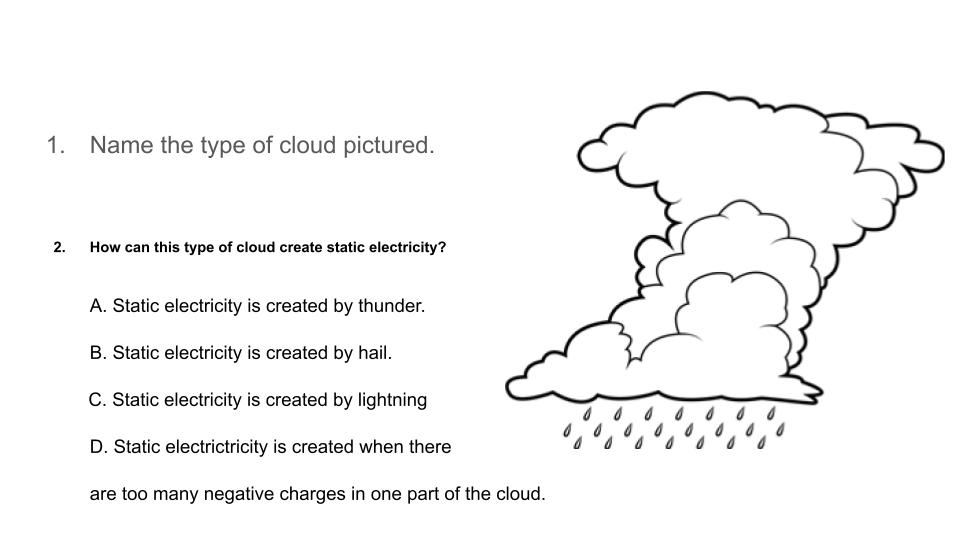 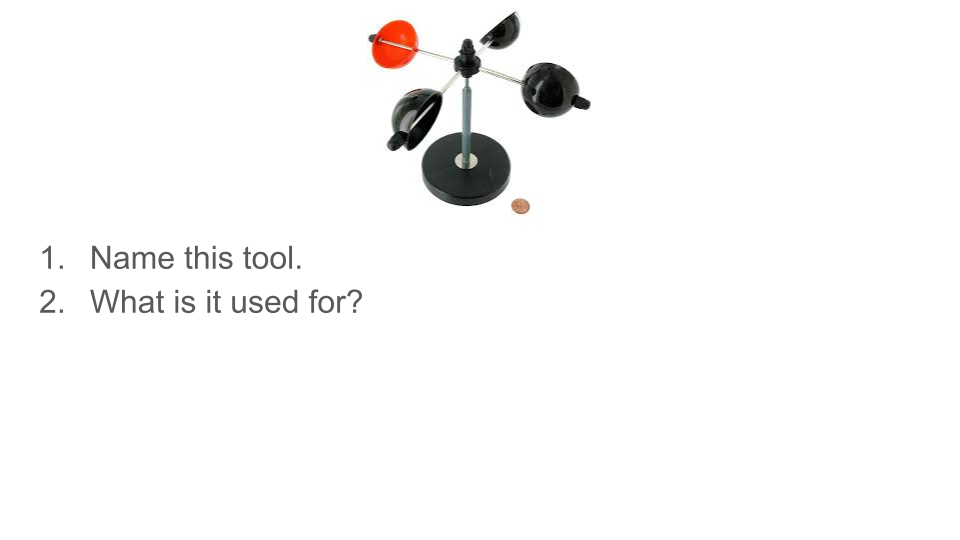 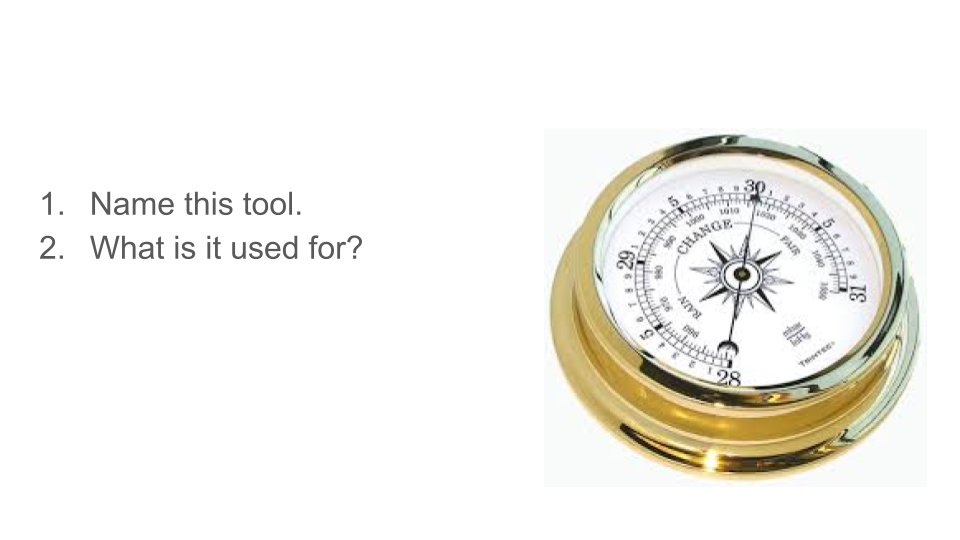 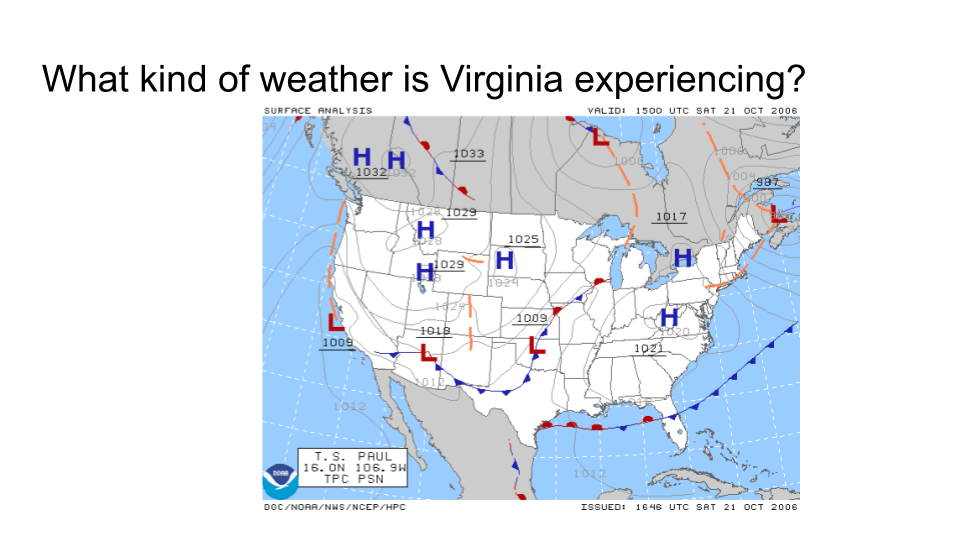 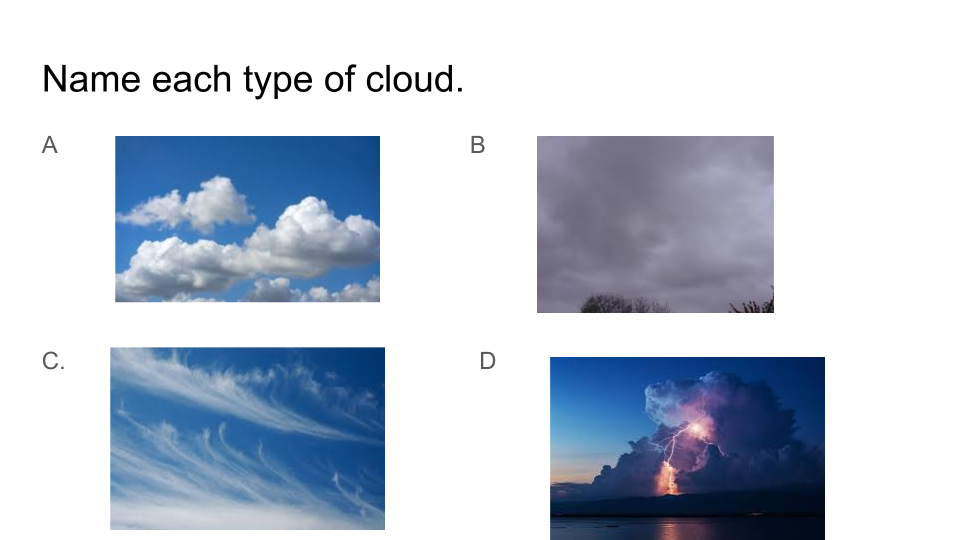 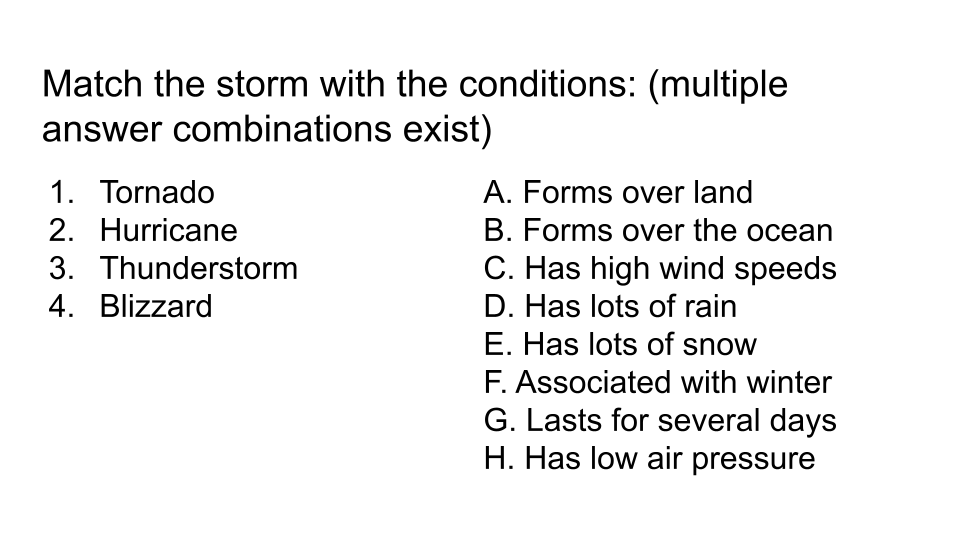 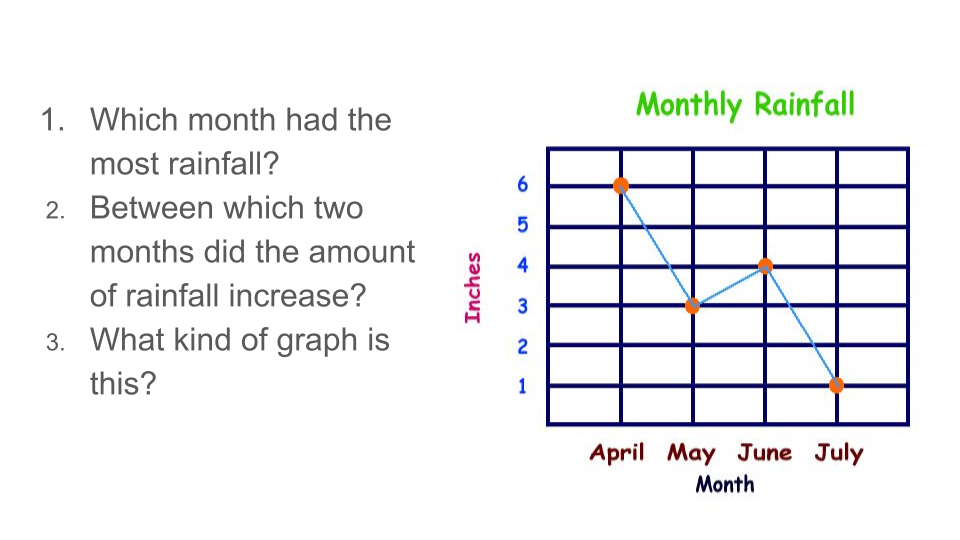 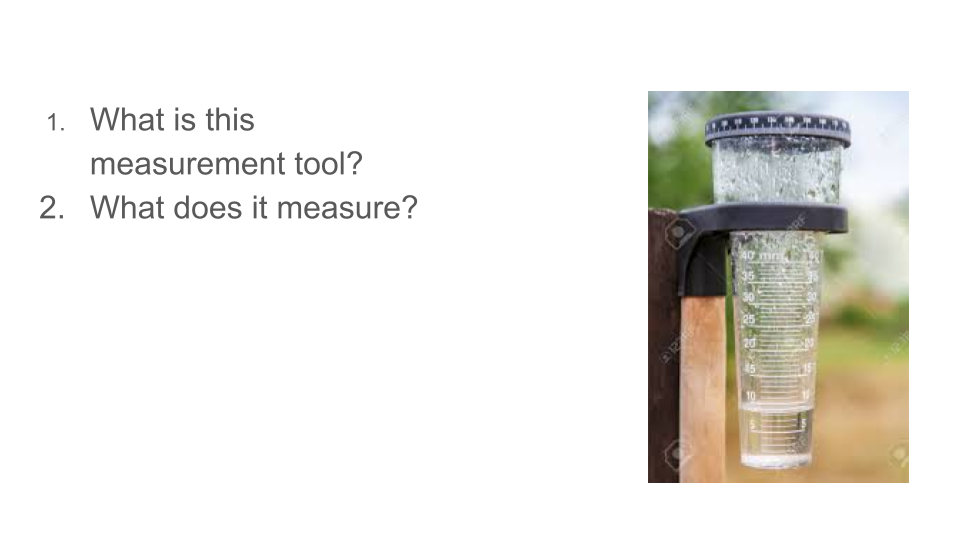 Unit Assessment 2Severe Weather Formative AssessmentWhat do you already know?What do you already know?Unit Assessment 3Name: Cloud Types  and Associated Weather Unit Assessment 4Name: What Weather Conditions Lead to Dangerous Storms?Directions:  Put an X in the boxes below to show which weather conditions lead to these types of dangerous storms.Name: What Weather Conditions Lead to Dangerous Storms?Topic Check InDirections:  Put an X in the boxes below to show which weather conditions lead to these types of dangerous storms.Tier 2Tier 2Tier 3cloudsweathertemperaturethermometerdirectionrotatebeachwindrainsnowvegetationdestructionfood chainrelocatedrowningdiseaseprotectioncategoriesimpactfarmingpollutionwildlifecropsmanagethreatenadaptationbehavioralphysicalclimatecharacteristicssurviveshelterlocatesustainedprecipitationtornadohurricanethunderstormfloodingdroughtblizzardstratus cloudscumulus cloudscumulonimbus cloudscirrus cloudsfrontsair Pressureair Massesbarometeranemometermeteorologistrain gaugetropicalcycloneerosionsnowfallhaillandslidesjet stream🌟Meteorologists Award🌟DroughtNearly every part of the U.S. experiences periods of reduced rainfall. Planning in advance for a drought can protect us in dry years.The best way to prepare for a drought is to conserve water. Make conserving water a part of your daily life.Indoor Water Conservation Tips Before a DroughtNever pour water down the drain when there may be another use for it. For example, use it to water your indoor plants or garden.Fix dripping faucets by replacing washers. One drop per second wastes 2,700 gallons of water a year.Check all plumbing for leaks and have any leaks repaired by a plumber.Retrofit all household faucets by installing aerators with flow restrictors.Install an instant hot water heater on your sink.Insulate your water pipes to reduce heat loss and prevent them from breaking.Install a water-softening system only when the minerals in the water would damage your pipes. Turn the softener off while on vacation.Choose appliances that are more energy and water efficient.(Retrieved from: https://www.ready.gov/drought November 15, 2021)----------------------------------------Do you want to do more to help promote water conservation in your community? Create a poster with tips to promote water conservation and share it with two or more people.🌟Certificado Meteorólogo🌟TornadoLos tornados se manifiestan en todo tipo de formas y tamaños. Algunos son de un maravilloso color blanco brillante, otros son monstruos oscuros y horribles. La mayoría pasan por pastos inofensivos en tierras de cultivo rurales, otros son los peores escenarios. Pecos Hank ha estado persiguiendo tornados desde 1999 y estos son sus diez mejores videos de tornados. Escanea el código QR para ver el video.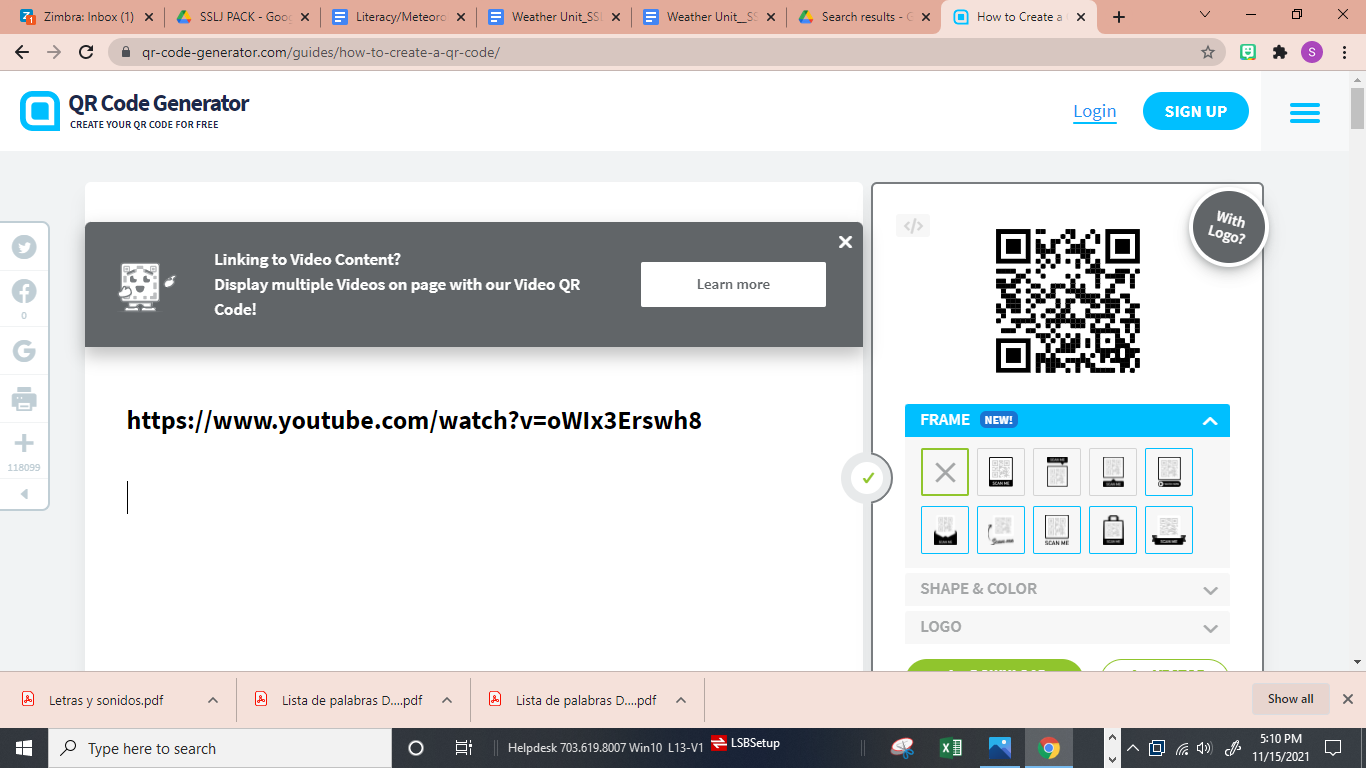 Utiliza el reverso de este certificado para escribir sobre tu parte favorita de este video. Después de escribir sobre tu parte favorita, asegúrate de leer tus impresiones a otra persona.🌟Meteorologists Award🌟Tornado Tornadoes manifest themselves in all sorts of shapes and sizes. Some are a wondrous bright white, others are dark, horrific, monsters. Most are harmless grazing over rural farmland, others are worst case scenarios. Pecos Hank has  been chasing tornadoes since 1999 and these are his top ten best tornado videos.  Scan the QR Code to see his video.What was your favorite part of the video? Why was it your favorite? Use the back of this award to write about it.  👏Meteorologists Award👏I Survived The Biggest Tornado Ever! According to Wikipedia, "Tornado Alley" is a term used by the media as a reference to areas that have higher numbers of tornadoes. A study of 1921–1995 tornadoes concluded almost one-fourth of all significant tornadoes occur in this area.  Although the official boundaries of Tornado Alley are not clearly defined, its core extends from northern Texas, Louisiana, Oklahoma, Kansas, Nebraska, Iowa along with South Dakota. Use this QR code to see “Where is Tornado Alley and Why Does it Exist?”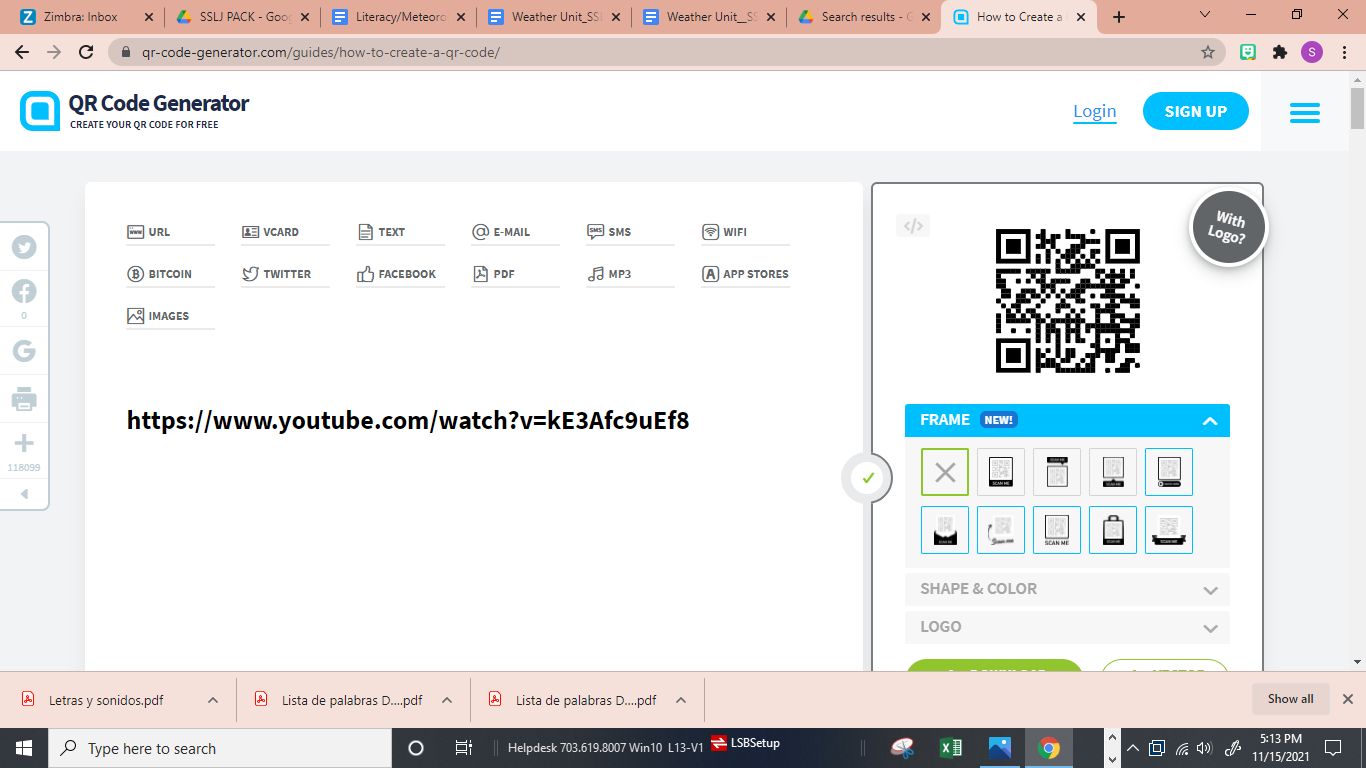 After watching the video sketch a map that includes Tornado Alley. 🌟Meteorologists Award🌟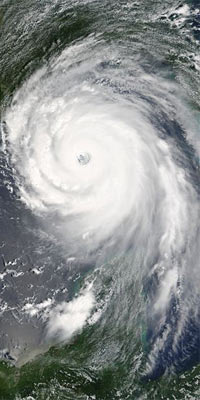 A hurricane is an intense tropical storm with powerful winds and heavy rain.Other names for a hurricane include cyclone, typhoon and tropical storm.Visit the website Science Kids: Fun Science & Technology for kids to learn more interesting facts about Hurricanes. 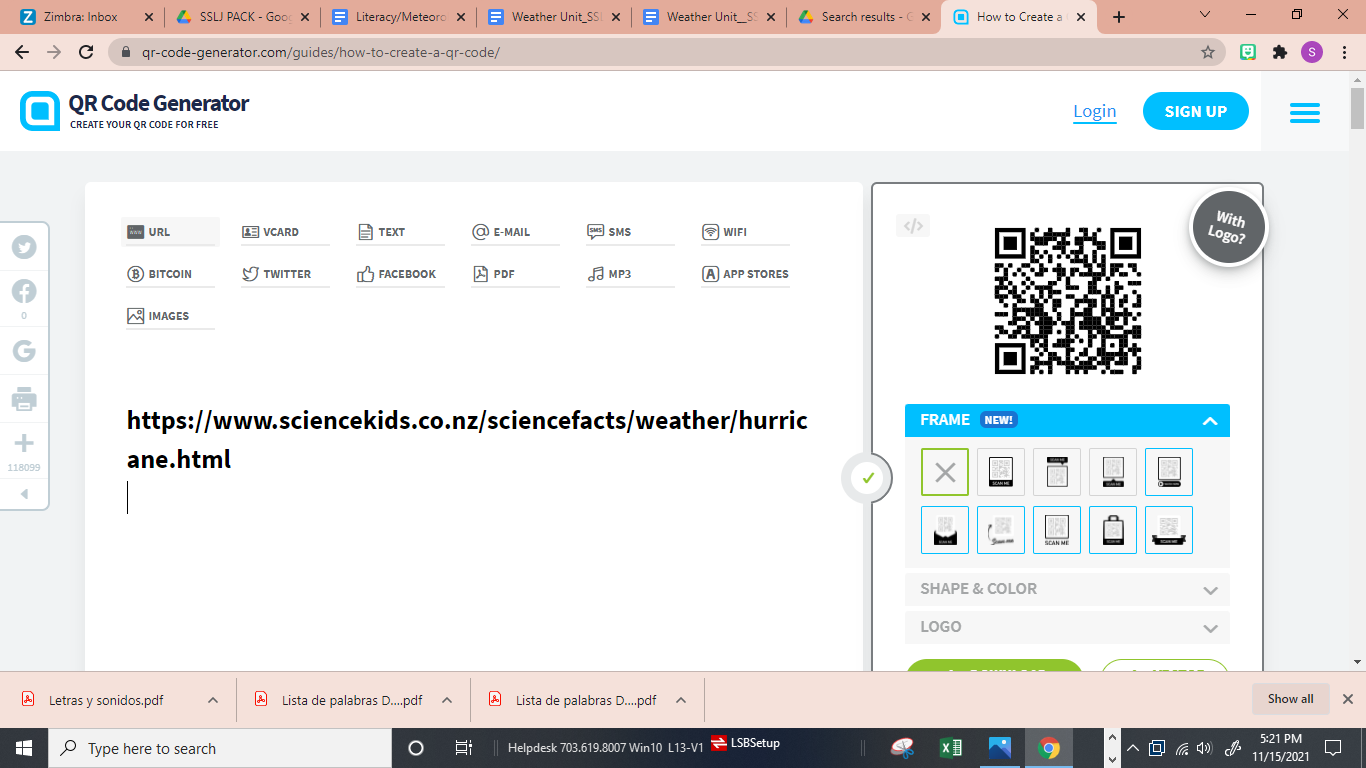 What are some of the new words you learned from this video?Pick a word, write it, create a sketch that represents it and explain it in your words.🌟Meteorologists Award🌟FloodFlooding is a temporary overflow of water onto land that is normally dry. Floods are the most common natural disaster in the United States. Failing to evacuate flooded areas or entering flood waters can lead to injury or death.Floods may:Result from rain, snow, coastal storms, storm surges and overflows of dams and other water systems.Develop slowly or quickly. Flash floods can come with no warning.Cause power outages, disrupt transportation, damage buildings and create landslides. IF YOU ARE UNDER A FLOOD WARNING, FIND SAFE SHELTER RIGHT AWAYDo not walk, swim or drive through flood waters. Turn Around, Don’t Drown!Just six inches of moving water can knock you down, and one foot of moving water can sweep your vehicle away.Stay off of bridges over fast-moving water.Depending on the type of flooding:Evacuate if told to do so.Move to higher ground or a higher floor.Stay where you are!(Retrieved from: Floods Ready, https://www.ready.gov/floods, May 22, 2020)Read each statement below carefully. If you think a statement is correct, circle TRUE.  If you think the statement is incorrect, circle FALSE. Floods can cause power outages and create landslides. TRUE        FALSEFlooding is a temporary overflow of  water.                                            TRUE        FALSEIf you are under a flood warning you should drive and get to the nearest bridge.                                            TRUE        FALSE🌟Certificado Meteorólogo🌟Mira el siguiente video en español y completa las siguientes oraciones. 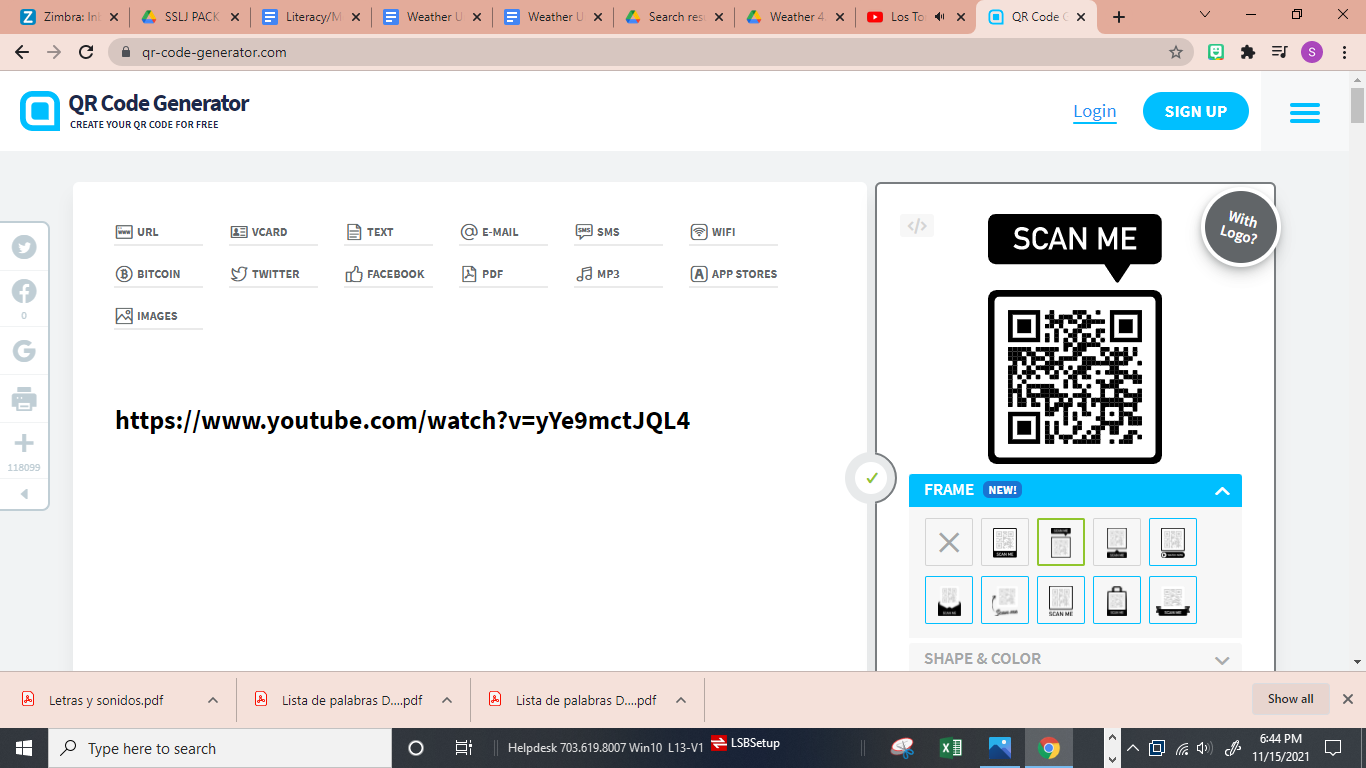 1. Las tornados son una gran tormenta que pueden traer fuertes _____________, _____________ y _________. 2. Los tornados son muy raros en áreas _____________________ porque las _____________________ estarían en el camino y causarían que la tormenta se debilite.3. Los tornados son categorizados en ___________________ del 1 al ______.🌟Certificado Meteorólogo🌟Mira el siguiente video en español y completa las siguientes oraciones. 1. Las tornados son una gran tormenta que pueden traer fuertes _____________, _____________ y _________. 2. Los tornados son muy raros en áreas _____________________ porque las _____________________ estarían en el camino y causarían que la tormenta se debilite.3. Los tornados son categorizados en ___________________ del 1 al ______.🌟Meteorologists🌟 🌟Award🌟Name:_______________________🌟Meteorologists🌟 🌟Award🌟Name:_______________________🌟Meteorologists🌟 🌟Award🌟Name:_______________________🌟Meteorologists🌟 🌟Award🌟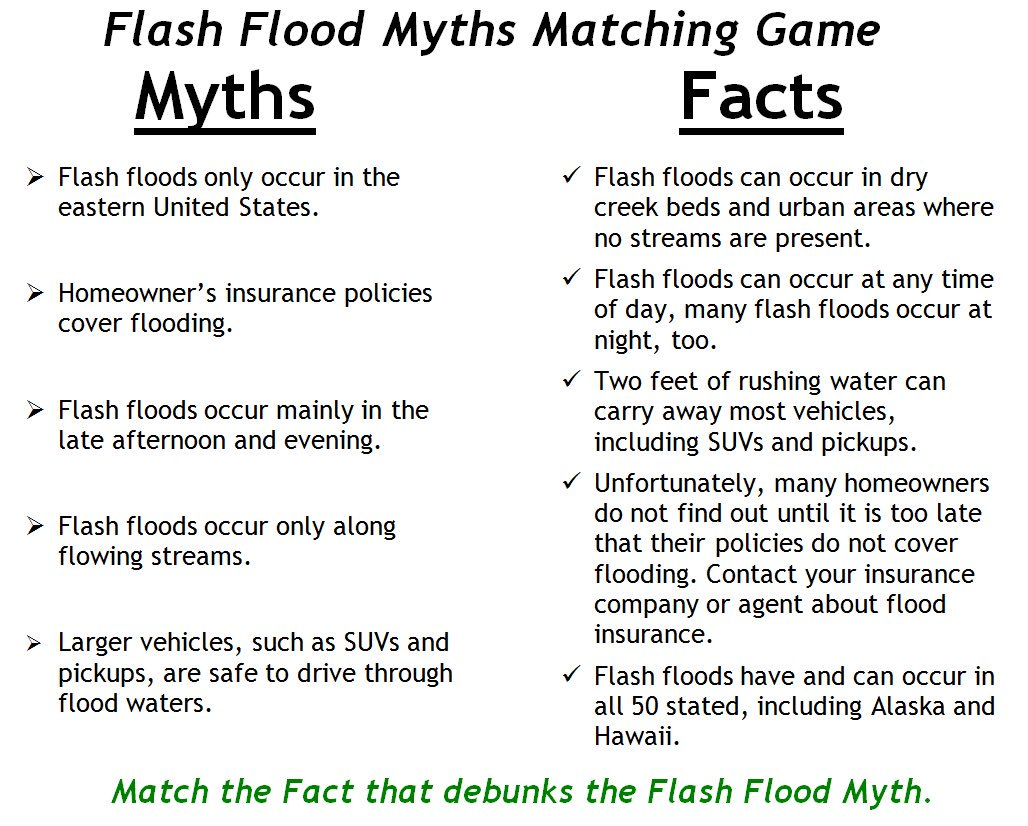 Name:_______________________ELD QUESTION GRID -        Unit title: Weather           Strategy name: Graphic Organizer – United States’ Extreme WeatherELD QUESTION GRID -        Unit title: Weather           Strategy name: Graphic Organizer – United States’ Extreme WeatherELD QUESTION GRID -        Unit title: Weather           Strategy name: Graphic Organizer – United States’ Extreme WeatherELD QUESTION GRID -        Unit title: Weather           Strategy name: Graphic Organizer – United States’ Extreme WeatherELD QUESTION GRID -        Unit title: Weather           Strategy name: Graphic Organizer – United States’ Extreme WeatherELD QUESTION GRID -        Unit title: Weather           Strategy name: Graphic Organizer – United States’ Extreme WeatherThinking andLanguage GridLevel 1 EnteringListening/SpeakingLevel 2 BeginningListening/SpeakingLevel 3 DevelopingListening/SpeakingLevel 4 ExpandingListening/SpeakingLevel 5 BridgingListening/SpeakingLevel of Questioning   Point To,  Locate, Trace                 Yes/No                   Either/Or                         Open Ended   Point To,  Locate, Trace                 Yes/No                   Either/Or                         Open Ended   Point To,  Locate, Trace                 Yes/No                   Either/Or                         Open Ended   Point To,  Locate, Trace                 Yes/No                   Either/Or                         Open Ended   Point To,  Locate, Trace                 Yes/No                   Either/Or                         Open EndedREMEMBERChoose, define, fined, how, label, list, match, recall, show, tell, spell, relate, name, omit, select, who, what, when, where, whyUNDERSTANDClassify, compare, demonstrate, explain, extend, illustrate, infer, interpret, outline, rephrase, summarize, translateShow me Tornado Alley.
Locate the largest extreme weather.Is this a flood? Is this a drought?  (Pointing to a weather areas on  the map)Is this a hurricane?(showing a picture)I’m thinking of the cold north.  Am I thinking of hurricanes or blizzards?Is this (pics) an inland flood or a coastal flood?Name two major kinds of extreme weather.What extreme weather is found in the southwest?Explain what extreme weather is.How are they described or characterized?APPLYApply, choose, construct, develop, experiment with, identify, interview, make use of, model, organize, plan, utilizeANALYZEAnalyze, assume, categorize, classify, compare, conclusion, contrast, discover, dissect, distinguish, divide, examine, function, inspect, motive, relationships, simplify, survey, theme, test forShow me a tornado with your body.Which picture was taken in a blizzard?Which extreme weather is hot and dry with no water?Show me on the map.Does Miami have hurricanes?(Using an additional picture)  Does this picture shows how plants are affected by droughts? .Does Chicago or Dallas have blizzards? Since North America has lots of extreme weather, do you think that they use the same tools to measure all types of weather?Explain the difference between a tornado and a flood.                                     What are some cities that have floods? Compare hurricanes and tornadoes. Use the information on the chart to explain how water affects land areas.EVALUATEAgree, assess, compare, conclude, criticize, deduct, defend, determine, disprove, evaluate, influence, judge, justify, opinion, prove, recommend, support
CREATEBuild, change, choose, construct, design, develop, elaborate, formulate, imagine, improve, plan, predict, propose, solve, test, theoryPoint to the extreme weather that you would least like to have.Choose the parts of this map that you would use to teach another student about coastal floods.Justify, could people live in blizzards without shelter? Which of these (pics) animals do you think live in Salt Lake City?Which two extreme weather events are southeast?What word would best describes hurricanes?How would you survive in a drought?Predict what would happen if the Earth did not have floods.If you traveled to Kansas City, what would you need to do to survive?How would Fargo’s weather change if it stopped getting blizzards and floods?ELD QUESTION GRID -        Unit title: Weather           Strategy name: Pictorial Input Chart: TornadoELD QUESTION GRID -        Unit title: Weather           Strategy name: Pictorial Input Chart: TornadoELD QUESTION GRID -        Unit title: Weather           Strategy name: Pictorial Input Chart: TornadoELD QUESTION GRID -        Unit title: Weather           Strategy name: Pictorial Input Chart: TornadoELD QUESTION GRID -        Unit title: Weather           Strategy name: Pictorial Input Chart: TornadoELD QUESTION GRID -        Unit title: Weather           Strategy name: Pictorial Input Chart: TornadoThinking andLanguage GridLevel 1 EnteringListening/SpeakingLevel 2 BeginningListening/SpeakingLevel 3 DevelopingListening/SpeakingLevel 4 ExpandingListening/SpeakingLevel 5 BridgingListening/SpeakingLevel of Questioning Point To,  Locate, Trace             Yes/No               Either/Or                         Open Ended Point To,  Locate, Trace             Yes/No               Either/Or                         Open Ended Point To,  Locate, Trace             Yes/No               Either/Or                         Open Ended Point To,  Locate, Trace             Yes/No               Either/Or                         Open Ended Point To,  Locate, Trace             Yes/No               Either/Or                         Open EndedREMEMBERChoose, define, fined, how, label, list, match, recall, show, tell, spell, relate, name, omit, select, who, what, when, where, whyUNDERSTANDClassify, compare, demonstrate, explain, extend, illustrate, infer, interpret, outline, rephrase, summarize, translateShow me the tornado
Locate the thunder storm.Point to the picture that shows a tornado’s damage.Is this  cloud a cumulonimbus?Does a tornado produce hail?(showing a picture)Does the anemometer measure wind or air pressure?Does a tornado form with low or high air pressure?Name the 2 weather tools meteorologists use to predict tornadoes.What is the name of the US area prone to tornadoes?What does a barometer measure?How are tornadoes characterized?APPLYApply, choose, construct, develop, experiment with, identify, interview, make use of, model, organize, plan, utilizeANALYZEAnalyze, assume, categorize, classify, compare, conclusion, contrast, discover, dissect, distinguish, divide, examine, function, inspect, motive, relationships, simplify, survey, theme, test forShow me a  tornado with your body.Which picture was taken in a tornado?Does Kansas get tornadoes?(Using an additional picture)  Does this picture shows how plants and animals are affected by tornados? .What city gets tornadoes Alexandria or Oklahoma? Since North America has lots of extreme weather, do you think that they use the same tools to measure?                                    As a meteorologist what weather tool would you choose first to measure a tornado?   Analyze the difference between a tornado and a thunderstorm.Compare hurricanes and tornadoes.Use the information on the chart to explain how tornadoes affect people.EVALUATEAgree, assess, compare, conclude, criticize, deduct, defend, determine, disprove, evaluate, influence, judge, justify, opinion, prove, recommend, support
CREATEBuild, change, choose, construct, design, develop, elaborate, formulate, imagine, improve, plan, predict, propose, solve, test, theoryLook at these pictures of the destruction from a tornado.Choose the parts of this chart that you would use to teach another student about tornadoes.Could people survive a tornado without shelter? Which of these (pics)   do you think show what precipitation comes with tornadoes?Look at these two pictures. Would it be more important to find shelter or conserve water during a tornado warning?What word would best describe  tornados?What would you do to survive a tornado?Predict what would happen if Alexandria had a tornado.If you heard a tornado warning on the TV, what would you do?Develop a plan for yourself if you had a tornado at school.ELD QUESTION GRID -        Unit title: Weather           Strategy name: Narrative Input Chart “Sergio and the Hurricane”ELD QUESTION GRID -        Unit title: Weather           Strategy name: Narrative Input Chart “Sergio and the Hurricane”ELD QUESTION GRID -        Unit title: Weather           Strategy name: Narrative Input Chart “Sergio and the Hurricane”ELD QUESTION GRID -        Unit title: Weather           Strategy name: Narrative Input Chart “Sergio and the Hurricane”ELD QUESTION GRID -        Unit title: Weather           Strategy name: Narrative Input Chart “Sergio and the Hurricane”ELD QUESTION GRID -        Unit title: Weather           Strategy name: Narrative Input Chart “Sergio and the Hurricane”Thinking andLanguage GridLevel 1 EnteringListening/SpeakingLevel 2 BeginningListening/SpeakingLevel 3 DevelopingListening/SpeakingLevel 4 ExpandingListening/SpeakingLevel 5 BridgingListening/SpeakingLevel of QuestioningPoint To, Locate, Trace             Yes/No               Either/Or                         Open EndedPoint To, Locate, Trace             Yes/No               Either/Or                         Open EndedPoint To, Locate, Trace             Yes/No               Either/Or                         Open EndedPoint To, Locate, Trace             Yes/No               Either/Or                         Open EndedPoint To, Locate, Trace             Yes/No               Either/Or                         Open EndedREMEMBERChoose, define, fined, how, label, list, match, recall, show, tell, spell, relate, name, omit, select, who, what, when, where, whyUNDERSTANDClassify, compare, demonstrate, explain, extend, illustrate, infer, interpret, outline, rephrase, summarize, translatePoint to where Sergio lives.
Locate the largest extreme weather.Is there a storm coming?Is this storm  a hurricane?Was Sergio excited or scared about the storm at first?Compare how Sergio felt in the beginning and at the end of the storyWhy was the supermarket busy?Why did people put wood on their windows?What did Sergio do to help his father prepare for the storm?How does Sergio feel about helping his community after the hurricane hit?APPLYApply, choose, construct, develop, experiment with, identify, interview, make use of, model, organize, plan, utilizeANALYZEAnalyze, assume, categorize, classify, compare, conclusion, contrast, discover, dissect, distinguish, divide, examine, function, inspect, motive, relationships, simplify, survey, theme, test forPoint to the destruction made by the hurricane.Locate a picture where you can see  Sergios change his mind about the hurricane?Is a hurricane a serious thing?Was Sergio helpful at the end of the story?Did the hurricane last for one day? Compare Sergio’s feelings about the storm from the beginning to the end of the story.Compare this storm to a storm you have been in.How are people preparing for the hurricane?   How did people clean up after the storm?                               How did people help at the end of the story?Why wasn’t the storm as much fun as Sergio first thought?

EVALUATEAgree, assess, compare, conclude, criticize, deduct, defend, determine, disprove, evaluate, influence, judge, justify, opinion, prove, recommend, support
CREATEBuild, change, choose, construct, design, develop, elaborate, formulate, imagine, improve, plan, predict, propose, solve, test, theoryShow a place where Sergio helped his community after the storm.Show where Sergio’s father prepares the family home for the stormJustify, is Sergio concerned about the storm later?Can communities prepare for a big storm?What word would best describes hurricanes?What would you do to protect your house from a storm?Why is the park empty?Predict what would happen if Virginia got a strong hurricane.If you traveled to Puerto Rico what would you need to do to survive?How would Puerto Rico’s weather change if it stopped getting hurricanes?Weather EventsPrecipitationCloud TypesWind and Air Pressure(high pressure /low pressure)Impact on EcosystemLocationsWeather ToolsTornadoHurricaneFloodingDroughtBlizzardWeather EventsPrecipitationand Cloud TypesWind and Air Pressure(high pressure /low pressure)Impact on EcosystemLocationsWeather ToolsTornadoThunderstormsHailCumulonimbus cloud- fluffy, large,  flat-bottom Low air pressureWind changes directionsGains strength from the heightAir begins to rotateHigh wind speedDestroying buildings and treesLoss of vegetation, trees, homes for animalsKills animals, which affects  the food chainDestroys farm lands which affects food Kansas City, Kansas & Oklahoma City, Oklahoma“Tornado Alley”(Official boundaries of Tornado Alley are not clearly defined; the main alley extends from northern Texas, through Oklahoma, Kansas, Nebraska, Iowa, and South Dakota.)BarometerAnemometerHurricaneHeavy rainfall can cause floodingCumulonimbus cloudsType of tropical cyclone (circular motion)Occur over warm waterWinds over 74mphMeasured in categories (1-5 w/ 5 strongest)Low pressure system“Eye” low pressure centerProperty destruction (houses, roads, trees)Erosion of beachesAnimals life (turtles)Human lifeMiami, Florida & Charleston, South CarolinaRain gaugeBarometeranemometerFloodingHigh precipitation (rain and/or snow) Cumulonimbus cloudsLow pressureHurricanes can cause floodingPeople and Animals need to relocateDrowning of people and animalsKills plantsCreates landslidesDisease from dirty waterSeattle, Washington & Roanoke, VirginiaRain gaugeBarometerDroughtLow precipitation from rain and snowfallMinimal-null cloudsJet stream pattern shifts cloudsLocal water supply dropsKills crops/plants and animals Famine/Starvation(low food supply)Deadly diseases skyrocketSalt Lake City, Utah  &  Phoenix, ArizonaThermometerRain gauge (also known as an udometer, pluviometer, or an ombrometer)BlizzardLow temperatures below freezingHeavy snowfallfrontal cirrostratus, altostratus and nimbostratus cloudsSustained  strong winds (35 m/h for 3hrs or more)Drifting snowLow air pressureLocal plants and animals dieLack of food for animalsLoss of vegetation and trees/forestsRisk of floodingFargo, North Dakota & Chicago, IllinoisWeather balloon“According to Georgia Public Broadcasting, these balloons are released into the air to measure atmospheric conditions such as wind pressure, wind direction, wind speed and temperature.’BarometerAnemometerMeter StickS = Survey		Review text to gain initial meaning (headings, bolded text, charts, pictures, captions under pictures, graphs or maps). Read introduction and conclusion paragraphs.Q = QuestionGenerate questions about the reading. Make predictions about what you will be reading. (What do I already know about this subject/topic?)R = ReadAs you read, look for answers to the questions from the preview. Re-read captions under pictures. Stop and re-read parts which are not clear.R = ReciteRecite answers, take notes about answers. Summarize what you just read.R = ReviewGo back and review the text to find answers.Name: ____________________________Predictions:Name: ____________________________Predictions:Clunkers (?)Links (!)True/FalseTornados do NOT have a big impact on the ecosystem.   T    F Why is this true or false?Match the word with its definition.thermometer                                  - a measure of the weight of air usually low or high            air pressure                                     - instrument for collecting and measuring the amount of rainfall           jet stream                                        - instrument for measuring temperaturerain gauge                                        - currents of air high above the EarthPictorial ChartDraw a picture of the USA and label “Tornado Alley”.	Sentence buildingWrite an interesting sentence about a weather event we studied and use all these parts of speech: adjective, noun, verb, adverb, prepositional phrase.Narrative Input ChartSketch an important scene from Sergio and the Hurricane.  Write a sentence describing what is happening in the scene. Open ResponseExplain how humans are affected by drought.Fill in the blankBlizzards have_____________________ that cause blinding snow and whiteouts.TornadoesHurricanesThunderstormsDraw a picture:Draw a picture:Draw a picture:What is the weather like during a tornado?What is the weather like during a hurricane?What is the weather like during a thunderstorm?FloodsBlizzardsName a weather toolDraw a picture:Draw a picture:Draw a picture:What is the weather like during a flood?What is the weather like during a blizzard?What is the weather tool used for?Draw a sky with clouds that show there is going to be a thunderstorm:Draw a sky with clouds that show it is good weather right now, but there is probably going to be rain or snow in 3-4 hours:Draw a sky with clouds that show we are going to have good weather:Draw a sky with clouds that show we are having light rain or drizzle:Draw a line to match these clouds to their names: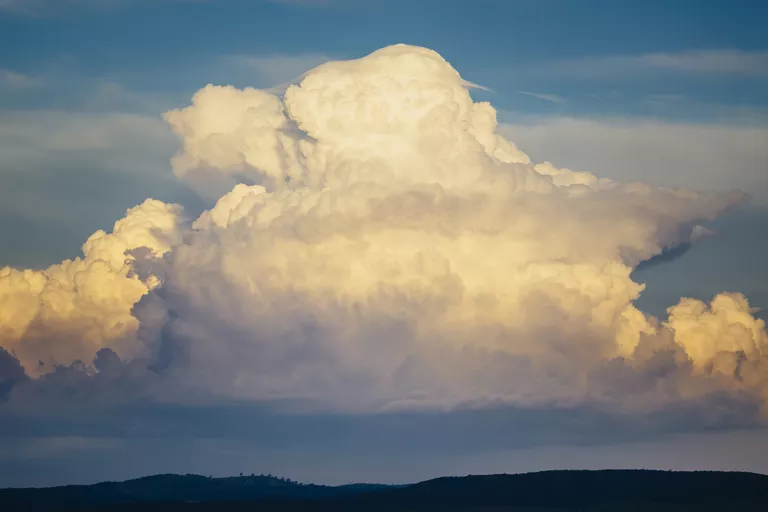 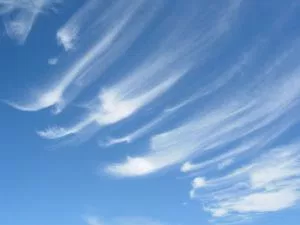 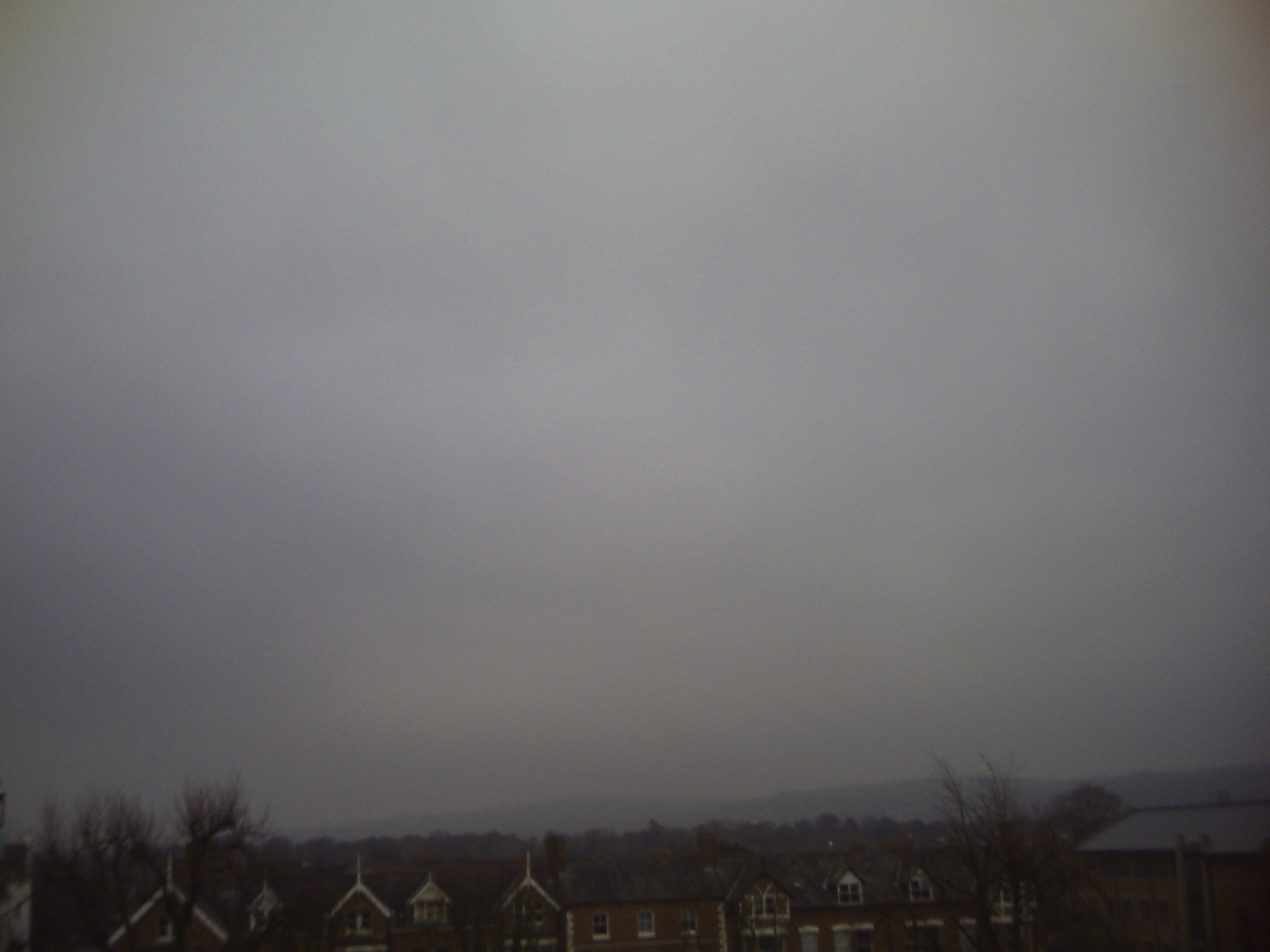 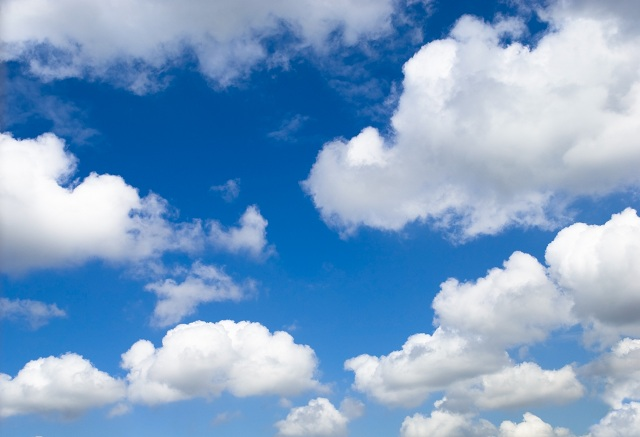                                  Stratus                    Cumulus                  Cumulonimbus                   CirrusThis storm type forms...ThunderstormHurricaneTornadowhere there is warm air.when warm air is covered by cool air.when cool air is covered by warm air.when the air is low pressure.  when the air is high pressure.  This storm type has...ThunderstormHurricaneTornadoStrong WindsStrong Whirling WindsHeavy RainLightningThunderHigh TidesBig WavesA funnel cloudThis storm type forms...ThunderstormHurricaneTornadowhere there is warm air.XXXwhen warm air is covered by cool air.XXwhen cool air is covered by warm air.Xwhen there is low pressure.  XXXwhen there is high pressure.  This storm type has...ThunderstormHurricaneTornadoStrong WindsXXStrong Whirling WindsXXHeavy RainXXLightningXThunderXHigh TidesXBig WavesXA funnel cloudX